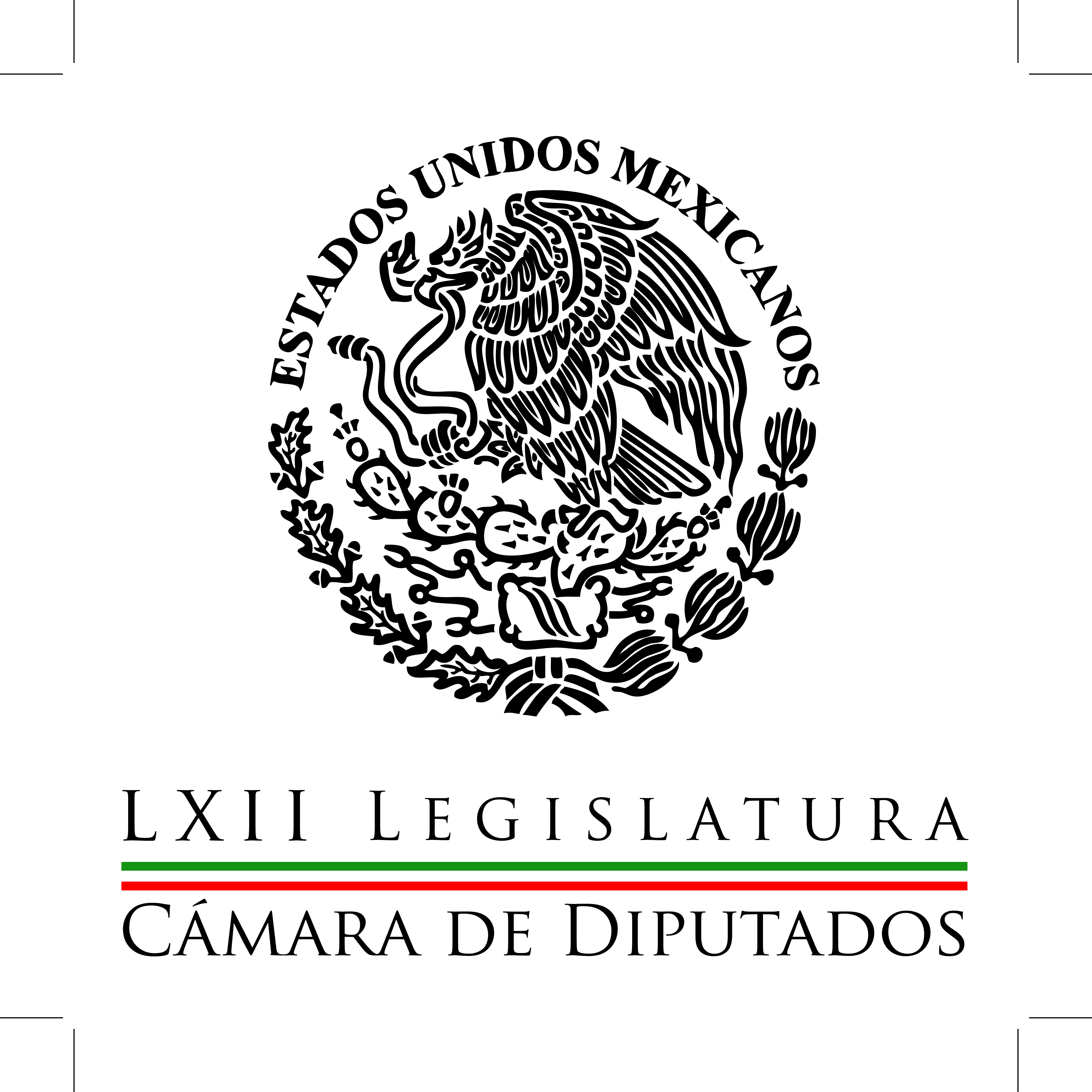 Carpeta InformativaPrimer CorteResumen: A tiempo, proceso para integrar INE, asegura González Morfín. Confía Jucopo que INE estará listo en primera quincena de abrilJuan Pablo Adame: Leyes secundarias en TelecomunicacionesLa Cámara de Diputados aprueba la Ley de CompetenciaDiputados dan primera lectura al dictamen de la Ley General de Cultura Física y DeporteMartha Gutiérrez: Iniciativa de la Ley secundaria de TelecomunicacionesEnrique Campos Suárez: Villlarreal criticó posición de Cecilia RomeroSergio Sarmiento: PAN y PRD emiten comunicado sobre leyes secundarias de TelecomunicacionesAlejandra Barrales: Leyes secundarias en materia de telecomunicaciones en el Senado26 de marzo de 2014TEMA(S): Trabajo LegislativoFECHA: 26/03/14HORA: 6:16NOTICIERO: Grupofórmula.comEMISIÓN: Primero CorteESTACION: onlineGRUPO: Fórmula 0A tiempo, proceso para integrar INE, asegura González Morfín. El presidente de la Mesa Directiva de la Cámara de Diputados, José González Morfín, aseguró que el proceso para la selección de los consejeros del Instituto Nacional Electoral se está haciendo a tiempo, y concluirá a más tardar en dos semanas y media.El diputado del Partido Acción Nacional agradeció a los integrantes del Comité Técnico de Evaluación su participación en el análisis de los perfiles de los candidatos a consejeros, cuyos resultados fueron entregados a la Junta de Coordinación Política."Este proceso va a terminar en las próximas dos semanas y media, no queda ya mucho tiempo; yo celebro que vayamos muy bien, que todo se esté haciendo a tiempo", refirió.En entrevista, González Morfín mencionó que ahora será trabajo de la Jucopo encontrar la forma de llegar a acuerdos para designar a los 11 candidatos que integrarán el consejo del INE.Confió en que se alcance la votación necesaria en el pleno para que puedan ser designados a la brevedad y el nuevo órgano electoral "se ponga a trabajar", pues ya no queda mucho tiempo.Señaló que ya están integradas las quintetas, cinco para cada uno de los cargos, y si no se alcanzan los acuerdos para escoger a los 11 consejeros, "pues no quedará más remedio que traer las quintetas al pleno y llegar a la insaculación que, incluso, si no la hiciéramos nosotros la tendría que hacer la Suprema Corte".El legislador panista elogió el proceso mediante el cual el Comité Técnico de Evaluación realizó su trabajo, y aseveró que con métodos como éste los procesos se transparentan y tiene mayor credibilidad el resultado final."Veo con mucho respeto las cinco propuestas. He tenido la oportunidad de conocer personalmente a cuatro de ellos y cada quien ha hecho su trabajo profesionalmente en el ámbito que le ha tocado", comentó.Ante ello, subrayó que "se requieren dos terceras partes para que alguno de ellos llegue a encabezar al órgano y espero que lo podamos conseguir con alguno o alguna, porque hay dos mujeres en la primera quinteta de donde saldrá el presidente de ese órgano". Ma.m. TEMA(S): Trabajo Legislativo FECHA: 26/03/14HORA: 00:00NOTICIERO: MVS NoticiasEMISIÓN: Primer CorteESTACION: OnlineGRUPO: MVS0Confía Jucopo que INE estará listo en primera quincena de abrilEl presidente de la Junta de Coordinación Política (Jucopo) de la Cámara de Diputados, Silvano Aureoles, confió en que en la primera quincena de abril quede conformado el nuevo Instituto Nacional Electoral (INE) que organizará y vigilará los comicios intermedios de 2015.En un comunicado, el también coordinador de la bancada del Partido de la Revolución Democrática (PRD) en San Lázaro declaró que esa soberanía se empeñará en buscar que este órgano electoral tenga como componente central a los ciudadanos.Explicó que el objetivo primigenio es que el perfil de este nuevo órgano electoral sea lo más ciudadano y se privilegie la formación profesional, experiencia, probidad, prestigio, y para que dé certeza a los ciudadanos, de imparcialidad y mayor objetividad.Dicha certeza, enfatizó el legislador, la garantizarán quienes conducirán los procesos electorales en los ámbitos nacional y local, y en las necesidades de la nación que den la garantía de la mayor objetividad e imparcialidad posible.Aureoles Conejo calificó como un gran avance el trabajo efectuado por el Comité Técnico de Evaluación, al hacer entrega de las 11 quintetas con los aspirantes a integrar el INE.Comentó que lo que resta ahora es iniciar el análisis y la búsqueda de consensos entre todas las fuerzas parlamentarias para definir a los 11 integrantes del nuevo órgano electoral, buscando en todo momento perfiles con alto contenido de responsabilidad con el país y que esta elección se lleve a cabo con total transparencia. ys/m.TEMA(S): Trabajo LegislativoFECHA: 26/03/14HORA: 6:38NOTICIERO: Y usted qué opina EMISIÓN: Primero CorteESTACION: 690 AM GRUPO: Radio Centro  0Juan Pablo Adame: Leyes secundarias en TelecomunicacionesNino Canún, conductor: Está en la línea telefónica el diputado del PAN maestro Juan Pablo Adame, presidente de la Comisión Especial de Agenda Digital y Tecnología de la Información, así como secretario de la Comisión de Ciencia y Tecnología en la Cámara de Diputados. Juan Pablo, buenos días y gracias por aceptarme la llamada. Juan Pablo Adame, diputado del PAN: Qué tal Nino, mucho gusto y gracias por invitarme a tu programa. NC: Ley de Telecomunicaciones, vamos a las secundarias, ¿qué está pasando con Partido Acción Nacional, por qué va a votar, por qué no va a votar, qué está a favor y qué está en contra? JPA: Bueno, de entrada respeto la posición crítica que ha asumido la presidenta de nuestro partido, pero también coincido con el análisis que se ha hecho por parte de mi coordinador de tener una mayor profundización del texto, ya que estamos hablando de más de 300 artículos, y sobre esos 300 artículos tendremos que trabajar. Lo que hoy hay que poner sobre la mesa es que la iniciativa del Ejecutivo no es la única, es una pieza del rompecabezas; ahí está también la iniciativa que hace unos meses puso Purificación Carpinteyro, ahí está la que también puso Javier Corral, la que diversos grupos y asociaciones han firmado y llevado para la Cámara de Diputados o Cámara de Senadores. Por lo tanto, hay que armar bien el rompecabezas, es decir, tenemos que sacar la mejor ley de todas las propuestas que hoy hay sobre la mesa, y sobre eso poder construir las mejores leyes; lo más simple es acercarnos al texto de la constitución, y eso es lo que nosotros hemos estado solicitando, en eso coincide la presidenta Cecilia Romero, en eso coincide Luis Alberto Villarreal y Jorge Luis Preciado, que siempre y cuando se presente un proyecto de ley que se acerque a la Constitución, nosotros vamos a estar apoyándolo. NC: Entonces, perdóname, pero Cecilia Romero junto con Zambrano se aceleraron y salieron a dar una conferencia de prensa en la que dijeron "no". JPA: Bueno, es una posición política del partido que, de hecho, hay que revisarla y atenuarla en esos términos, hay que conocer cuáles son los detalles de esta posición, y nosotros avanzar ya en la técnica legislativa, es decir, mientras los presidentes de los partidos pueden tener este diálogo con sus pares del gobierno y del presidente del PRI, nosotros tendremos que estar entrando ya al diálogo y a la construcción... NC: O sea, ¿estamos hablando de una posición política no consensuada con los legisladores? Porque parece que los senadores tampoco están de acuerdo con Cecilia. JPA: No, bueno, es una posición política, y nosotros somos militantes de un partido político, y como militantes de un partido político se respeta la posición que haya tomado la dirigencia... NC: Juan Pablo, ¿no tienen nada que ver esto con los enfrentamientos Cordero-Madero? JPA: Pues yo espero que eso no esté en el ánimo de los compañeros legisladores, y a lo que nosotros tenemos que dedicarnos es a la parte legislativa Nino; mientras haya una posición del partido clara sobre este tema, nosotros también tendremos que entrarle al análisis y la revisión. Yo te puedo decir que ayer, con los compañeros del PRI y del PRD en la Cámara de Diputados, también vamos a empezar estos diálogos; ayer mismo, te cuento, íbamos a tener una reunión con los comisionados del Instituto Federal de Telecomunicaciones, esta reunión se canceló, y quiero entender que haya sido por los mismos motivos, al tener ya materia, pues sobre esta materia tendremos que empezar la discusión. NC: ¿Nos acompañas a un programa que vamos a hacer la próxima semana, nos ponemos de acuerdo contigo, para esto de la Ley de Telecomunicaciones? JPA: Por supuesto que sí. NC: La otra Juan Pablo, aprovechando, ¿el Pacto está muerto o no está muerto? Porque Cecilia decía que estaba muerto pero que podría revivir, o sea, no alcancé a entender, ¿está muerto, continúa, lo van a resucitar, qué va a suceder? JPA: Bueno, la política sigue y el diálogo sigue, y a pesar de que no existe nombre "Pacto por México", yo creo que esto debe mantenerse, o sea, esto es la vigencia del diálogo que se debe dar a pesar de los partidos y a pesar de quien esté al frente del Ejecutivo Federal, el diálogo con la oposición se debe mantener y se debe hacer política, ya logramos varias cosas, ¿por qué no seguir pensando en que otras más faltan? Y sobre todo pensando en los ciudadanos, más que en cualquier interés político. NC: Muy bien Juan Pablo, ¿algo más que quieras agregar? JPA: No, y con mucho gusto yo estaré en el programa, Nino. NC: Gracias por aceptar la llamada y gracias por aceptar venir a este programa para ilustrarnos y para darnos luz de lo que está sucediendo en esta Ley de Telecomunicaciones, en donde hay muchas versiones. JPA: Por supuesto que sí, con mucho gusto, buenos días. 5’ 02”, Ma.m. TEMA(S): Trabajo LegislativoFECHA: 26/03/14HORA: 06:01NOTICIERO: Imagen EmpresarialEMISIÓN: Primer CorteESTACION: 90.5 FMGRUPO: Imagen0La Cámara de Diputados aprueba la Ley de CompetenciaRodrigo Pacheco, conductor: La Cámara de Diputados aprobó la Ley de Competencia.La Cámara de Diputados aprobó en lo general con 397 votos a favor, dos en contra y 45 abstenciones el dictamen de la Ley Federal de Competencia Económica. Esta nueva legislación contiene 130 artículos y es reglamentaría del artículo 28 constitucional en materia de libre concurrencia, competencia económica, monopolios y concentraciones ilícitas.El documento establece que la Comisión Federal de Competencia Económica es un órgano autónomo y estará integrado por siete comisionados designados por el ejecutivo Federal con la ratificación del Senado, el cual podrá imponer multas y sanciones a los agentes económicos que inflijan las normas de competencia económica. Duración 1’09’’, nbsg/m. TEMA(S): Trabajo LegislativoFECHA: 26/03/14HORA: 06:12NOTICIERO: Formato 21EMISIÓN: Primer CorteESTACION: 6790 AMGRUPO: Radio Centro0Diputados dan primera lectura al dictamen de la Ley General de Cultura Física y DeporteAlberto Zamora, reportero: Este martes el pleno de la Cámara de Diputados dio primera lectura al dictamen de la Ley General de Cultura Física y Deporte, que tiene como objetivo prevenir y sancionar la violencia en los estadios y en los espectáculos deportivos y artísticos.El presidente de la Comisión del Deporte, Felipe Muñoz, informó que el jueves será presentada ante el pleno para su discusión. El dictamen establece que comete el delito de violencia en eventos deportivos el espectador que ingrese sin autorización a los terrenos de juego, en cuyo caso se impondrán de tres días a tres meses de prisión o de diez a 90 días de multa. A la persona que lance objetos contundentes que pongan en riesgo la salud o la integridad de los asistentes se le impondrán de seis meses a dos años de prisión y de cinco a 30 días de multa.Si el aficionado agrede a personas o causa daños materiales será sancionado con seis meses a tres años de prisión y de diez a 40 días de multa; si participa en riñas el castigo será de seis meses a cuatro años y seis meses de prisión y de diez a 60 días de multa.Esta propuesta también responde a la preocupación de los legisladores, que condenaron los hechos violentos ocurridos el fin de semana en el estadio Jalisco. Duración 1’12’’, nbsg/m. TEMA(S): Trabajo LegislativoFECHA: 26/03/14HORA: 06:46NOTICIERO: En los Tiempos de la RadioEMISIÓN: Primer CorteESTACION: 103.3 FMGRUPO: Fórmula0Martha Gutiérrez: Iniciativa de la Ley secundaria de TelecomunicacionesDiputada Martha Gutiérrez, colaboradora: Este lunes el presidente Enrique Peña Nieto envió al Senado la iniciativa de la legislación secundaria de Telecomunicaciones a fin de crear el andamiaje jurídico que hará posible el cumplimiento de los objetivos ya plasmados en la reforma constitucional.Dentro de esta iniciativa se encuentra la propuesta de Ley Federal de Telecomunicaciones y Radiodifusión que tiene por objeto fortalecer la autonomía del Instituto Federal de Telecomunicaciones y la coordinación con la Secretaría de Comunicaciones y Transportes para establecer adecuadamente la planificación y explotación del espectro radioeléctrico aprovechando la tecnología disponible hoy en día.Esta iniciativa contempla, además, la creación de un ente público descentralizado de radiodifusión a través de la Ley del Sistema Público de Radiodifusión, organismo que estará encargado de asegurar el servicio de radio y televisión en cada entidad federativa a efecto de transmitir contenidos que promuevan la integración nacional, la formación educativa, cívica y cultural, la igualdad y el respeto a los derechos humanos.Además de dar espacio a las obras de producción independiente. También contempla reformas a nueve ordenamientos federales para que concuerden con la creación de las dos nuevas leyes antes mencionadas.Con esta reforma se vislumbran otros beneficios, como la ampliación de la red troncal de fibra óptica y la instalación de una red compartida de servicios inalámbricos, con lo que se ampliará el número y la calidad de los servicios disponibles.También se prevé un aumento considerable en la velocidad del Internet, equiparable al promedio registrado en los países desarrollados.Los legisladores tenemos ahora un gran reto, armonizar el marco jurídico para otorgar certeza a los inversionistas, alentar la creación de nuevas redes y servicios, generar empleos y proteger los derechos de los usuarios.Seguramente causará un gran debate la propuesta de mantener en la Secretaría de Gobernación la facultad de supervisar y regular los contenidos.De cualquier forma ahora toca a nuestros compañeros senadores revisar, enriquecer y fortalecer esta iniciativa con las otras ya presentadas en la materia, a través de un diálogo responsable, serio, que exija una gran visión de las diversas fuerzas políticas tal y como se ha hecho en todas la reformas impulsadas hasta ahora. Sin perder de vista el objetivo, que es beneficiar a las familias y a las empresas mexicanas. Duración 2’59’’, nbsg/m. TEMA(S): Trabajo LegislativoFECHA: 26/03/14HORA: 6:37NOTICIERO: En los Tiempos de la RadioEMISIÓN: Primero CorteESTACION: 103.3 FM GRUPO: Fórmula 0Enrique Campos Suárez: Villlarreal criticó posición de Cecilia RomeroEnrique Campos Suárez, colaborador: El coordinador de los diputados del PAN, Luis Alberto Villarreal, criticó la posición de la dirigente interna de su partido, Cecilia Romero, quien junto con el PRD descalificó las leyes secundarias de la reforma en telecomunicaciones enviadas el lunes por el presidente Peña Nieto al Senado. Villarreal dijo que es poco responsable pronunciarse en contra de la iniciativa a menos de 24 horas de haber sido emitida. Insert de Luis Alberto Villarreal: "Pues nosotros todavía no tenemos un análisis serio al respecto, nos parece anticipado y poco responsable, no tenemos una agenda para favorecer o para perjudicar a grupo económico alguno, por el contrario, tenemos un compromiso manifiesto con la sociedad mexicana de que podamos, en espíritu constitucional, darle a este país leyes secundarias en materia de telecomunicaciones que nos permitan vivir en un país mejor para todos". Esta fue la posición del coordinador de los senadores panistas, Jorge Luis Preciado: Insert de Jorge Luis Preciado: "El Comité Nacional ya hizo un primer ejercicio, y detectó que no era congruente con la reforma constitucional, y emitieron su posicionamiento; nosotros tendremos que revisar la iniciativa y analizarla, y ver si coincidimos o no con el planteamiento que hace el Comité Ejecutivo Nacional".TEMA(S): Trabajo LegislativoFECHA: 26/03/14HORA: 07:10NOTICIERO: Formato 21EMISIÓN: Primer CorteESTACION: 790 AMGRUPO: Radio Centro0Sergio Sarmiento: PAN y PRD emiten comunicado sobre leyes secundarias de TelecomunicacionesSergio Sarmiento, colaborador: Se han venido cruzando una serie de acusaciones acerca de las iniciativas para leyes secundarias de Telecomunicaciones y Radiodifusión. Casi se acaban de recibir estas iniciativas en el Senado cuando ya los presidentes del PRD, Jesús Zambrano y del PAN, Cecilia Romero, estaban emitiendo comunicado conjunto en el que decían que las propuestas violaban las disposiciones que se introdujeron previamente a la Constitución.La diputada del PRD, Purificación Carpinteyro, advertía que las iniciativas eran más duras con Telcel y Telmex que con Televisa, pero Televisa ayer emitió un comunicado protestando muchas de las disposiciones de la nueva legislación.Los inversionistas bursátiles, sin embargo, parecen coincidir con el punto de vista de Purificación.Ayer las acciones de América Móvil por ejemplo cayeron 3.96 por ciento, mientras que la de Televisa subieron 1.07 por ciento.Esto señala que en los mercados, por lo menos, se piensa que efectivamente la nueva ley ha sido más dura con las empresas de Carlos Slim que con las de Emilio Azcárraga. Duración 1’20’’, nbsg/m. TEMA(S): Trabajo LegislativoFECHA: 26/03/14HORA: 6:37NOTICIERO: En los Tiempos de la RadioEMISIÓN: Primero CorteESTACION: 103.3 FM GRUPO: Fórmula 0Alejandra Barrales: Leyes secundarias en materia de telecomunicaciones en el SenadoÓscar Mario Beteta, conductor: Alejandra Barrales con su análisis. Alejandra Barrales, colaboradora: Óscar Mario, buen día. Bueno, pues en esta ocasión con mucho gusto para compartirles los acontecimientos que en esta semana se han dado desde el Senado de la República. Por fin llegó este lunes la tan anunciada y que esperada propuesta de reforma a leyes secundarias en materia de Telecomunicaciones que había advertido el Ejecutivo que nos haría llegar. Y bueno, pues en esta propuesta se plantea, se busca materializar la pasada reforma constitucional, una reforma que en principio deja condiciones para democratizar a los medios, para garantizar el acceso de la ciudadanía a la información, la tecnología, para que haya una sana competencia entre los competidores, valga la redundancia, del mercado de las telecomunicaciones, le damos vida a un órgano autónomo que es el encargado de garantizar esta equidad como esta competencia, y bueno, pendiente desde el año pasado reformar 16 ordenamientos jurídicos para poder armonizarlos con este espíritu de reforma constitucional. Este documento, esta propuesta del Ejecutivo llega el lunes, en principio estamos revisando y confirmando que existen algunos renglones donde esta propuesta se separa del espíritu de esa reforma constitucional, nos preocupa este planteamiento en donde el Estado busca recuperar el control de los medios, nos preocupa el planteamiento de restarle facultades al Ifetel, a este órgano garante de la competencia en el sector, entre otras cosas, y bueno pues es parte de lo que seguiremos revisando los próximos días. Vamos a trabajar el proceso legislativo junto con otras comisiones desde el Senado, vamos a abrir espacio para las diferentes voces interesadas en comentar opiniones, visiones sobre este tema y buscaremos atender en tiempo y forma estas leyes para que todo esto se traduzca en mejores tarifas, mejores servicios para la gente, ese es el reto que tenemos el Senado de la República, vamos estar informando sobre todos estos aspectos, y bueno, reiterar nuestro interés es que esto se traduzca en mejores servicios, mejores tarifas para la ciudadanía. Un saludo a todo el auditorio y hasta la próxima, Óscar Mario, buen día.INFORMACIÓN GENERALTEMA(S): Trabajo LegislativoFECHA: 26/03/14HORA: 6:16NOTICIERO: Grupofórmula.comEMISIÓN: Primero CorteESTACION: onlineGRUPO: Fórmula 0Será el gobierno aliado de inversionistas: Peña Nieto. El presidente Enrique Peña Nieto reafirmó que el Gobierno de la República será aliado de los inversionistas que están dispuestos a jugársela por México."La tarea del Gobierno de la República es hacer camino para el desarrollo de nuestro país y por eso queremos ser importantes aliados de quienes tienen confianza en México y de quienes creen en México y están dispuestos a jugársela con el país", aseguró.Durante un diálogo interactivo al inaugurar el Hotel Secrets, que tuvo una inversión de 160 millones de dólares, genera 800 empleos directos, mil 600 indirectos y atraerá 75 mil turistas al año, refrendó que se seguirá apoyando al turismo nacional.Frente al gobernador de Baja California Sur, Marcos Covarrubias Villaseñor, y la secretaria de Turismo, Claudia Ruiz Massieu, apuntó que ésta última y particularmente a través de Fonatur ha sido importante promotor justamente de este desarrollo.Afirmó que Fonatur alienta y promueve la participación del sector privado para lograr un alcance mayor y un desarrollo próspero del sector turístico del país.Destacó que el sector de servicios turísticos genera más de ocho por ciento del PIB del país y es la actividad generadora más importante de empleo, principalmente jóvenes y mujeres.Peña Nieto manifestó que en donde se promueven los destinos turísticos se genera para esos lugares una mayor calidad de vida y el empleo que demanda en las distintas regiones del país.Tras realizar un recorrido por las instalaciones y sostener un encuentro privado con los empresarios de este conjunto hotelero, apuntó que el turismo creció en este destino en un 14 por ciento en 2013. Ma.m TEMA(S): Trabajo LegislativoFECHA: 26/03/14HORA: 7:54NOTICIERO: Grupofórmula.comEMISIÓN: Primero CorteESTACION: onlineGRUPO: Fórmula 0Emiten reglamento de Ley General de Salud en Materia de Trasplantes. La Secretaría de Salud publicó este miércoles en el Diario Oficial de la Federación el Reglamento de la Ley General de Salud en Materia de Trasplantes.Esta reglamentación, que entrará en vigor mañana, tiene por objeto regular la disposición de órganos, tejidos y células, con excepción de la sangre, componentes sanguíneos y células progenitoras o troncales, que se realice con fines de trasplantes.Con este documento se derogan las disposiciones del Reglamento de la Ley General de Salud en Materia de Control Sanitario de la Disposición de Órganos, Tejidos y Cadáveres de Seres Humanos que se refieran a la donación, disposición y trasplante de órganos, tejidos y células.Se mantienen vigentes las secciones tercera y cuarta del Capítulo III; así como los capítulos IV y V del Reglamento de la Ley General de Salud en Materia de Control Sanitario de la Disposición de Órganos, Tejidos y Cadáveres de Seres Humanos, y las demás disposiciones del mismo ordenamiento que resulten necesarias para su aplicación.También se abroga el acuerdo mediante el cual se establecen los lineamientos para la asignación y distribución de órganos y tejidos de cadáveres de seres humanos para trasplante, publicado en el Diario Oficial de la Federación el 23 de abril de 2009.Señala que el Centro Nacional de Trasplantes tendrá 90 días hábiles a partir de la entrada en vigor de este reglamento para la emisión de los formatos oficiales para manifestar el consentimiento o la negativa para donar órganos, tejidos y células después de la muerte.El documento expone que los trámites y procedimientos administrativos que se encuentren en proceso al momento de la entrada en vigor de este reglamento, se resolverán conforme a las disposiciones vigentes en la fecha en que se iniciaron. Ma.m. TEMA(S): Información GeneralFECHA: 26/03/14HORA: 08:03NOTICIERO: EnfoqueEMISIÓN: Primer CorteESTACION: OnlineGRUPO: Radio Mil0En materia de seguridad, será prioridad la inteligencia dice Monte Rubido En entrevista con Enfoque, el recién designado comisionado de Seguridad, Monte Alejandro Rubido, compartió que, a su parecer, la comisión a su cargo cuenta con dos tareas pendientes: revisar minuciosamente todas las divisiones de la policía federal, así como una inspección a fondo de los penales del Estado. Indicó que el presidente Enrique Peña Nieto ha dado instrucciones para que el gabinete de seguridad, encabezado por el secretario de Gobernación, Miguel Ángel Osorio Chong, esté plenamente coordinado, lo que se está realizando a plenitud. De igual forma, añadió que la relación cercana de trabajo se mantiene con todos los estados de la república, es el motivo por el que se han llevado a cabo reuniones con los gobernadores de las entidades, esto para evaluar las acciones que requiere cada una de ellas. Señaló que los cambios en los estados no serán de corto plazo, pues requieren de reestructuras profundas. Recordó que ahora, desde su nuevo cargo, podrá “jalar” las capacidades de las entidades para combatir la inseguridad. Respecto al número de elementos con los que cuenta, informó que se encuentran más de 40 mil personas, lo que consideró una cifra baja para las necesidades del país. Sin embargo, buscará dar más fuerza a las tareas de inteligencia, esto para poder dar mejores resultados. En el mismo sentido, señaló que este año se prevé la creación de una gendarmería, la cual contará con 5 mil elementos que tendrán formación policiaca y castrense. Volvió a mencionar al titular de la Segob, y reconoció que fue una decisión muy pertinente que Osorio Chong sea el coordinador de la estrategia de seguridad, pues con ello todas las corporaciones involucradas tienen el mismo objetivo. Por otro lado, aseguró que su nombramiento no afectará las funciones del comisionado Alfredo Castillo, pues es el encargado de resolver la situación atípica que se presentó en Michoacán. Rubido explicó que mantendrá cercanía con la población por medio de la comunicación permanente con las organizaciones civiles. Asimismo, pedirá a los medios de comunicación la oportunidad de informar las acciones que realiza el Gobierno. Duración 00’’, nbsg/m. TEMA(S): Información General FECHA: 26/03/14HORA: 00:00NOTICIERO: MVS NoticiasEMISIÓN: Primer CorteESTACION: OnlineGRUPO: MVS0Tengo la certeza de que 'El Chapo' no se volverá a fugar: Rubido GarcíaLuego de haber sido ratificado como titular de la Comisión Nacional de Seguridad (CNS), Monte Alejandro Rubido, dejó en claro que Joaquiín Guzmán Loera, alias “El Chapo” Guzmán, no se volvería a escapar de la prisión. “Tengo la plena certeza de que “El Chapo” no se volverá a fugar”, dijo.Durante una entrevista televisiva, Rubido narró como el capo tiene vigilancia permanente dentro del penal de máxima seguridad  en Almoloya.Además el comisionado compartió que Guzmán Loera ha mantenido un comportamiento “tranquilo”. ys/mCarpeta InformativaSegundo CorteResumen: Silvano Aureoles: Integración de comisionados del INEComparecen en San Lázaro titulares de Banxico y CNBVPRD pedirá que Eruviel Ávila explique violencia en EdomexBanca, debajo de estándares internacionales: diputadosPRI y PVEM presentan iniciativa de ley electoral en el SenadoSenado integra comisión por caso OceanografíaJavier Corral: Leyes secundarias en TelecomunicacionesCecilia Romero: Ley de telecomunicaciones y Pacto por MéxicoReino Unido plantea aumentar cooperación energética con México26 de marzo de 2014TEMA(S): Trabajo Legislativo FECHA: 26/03/14HORA: 09:30NOTICIERO: Ciro Gómez Leyva por la MañanaEMISIÓN: Segundo CorteESTACION: 104.1 FMGRUPO: Radio Fórmula0Silvano Aureoles: Integración de comisionados del INECiro Gómez Leyva, conductor: Cambiamos de tema. Las quintetas. Manuel Feregrino (MF), conductor: Las quintetas, Ciro. CGL: Para candidatos a, ¿qué van a ser?, consejeros del Instituto Nacional Electoral. MF: Ya se presentaron por parte de un Consejo Técnico, lo presentaron ante la Junta de Coordinación Política, ésta ya lo recibió, y ahora en dos momentos: Uno, que pueda salir muy rápido, aparentemente en la primera quincena de abril; y lo segundo, que los panistas están molestos específicamente las propuestas de ellos -y mira que es ciudadano- entonces tiene nada más posiciones quizá de tres años en algunos casos que no estarían bien representados para la elección del 2018 y que quizá se puedan reestructurar las quintetas. CGL: Yo la verdad no le entendí, yo lo que vi no le entendí; las quintetas, salían cinco, algunos repetían, unos nueve años, unos seis y unos tres. Platícanos, a ver, explícanos, diputado Silvano Aureoles, coordinador de los diputados del PRD. Silvano, gusto en saludarte, buenos días. Explícanos y cuándo va a estar listo esto, está más complicado que el sorteo del Mundial, Silvano. Silvano Aureoles (SA), coordinador de los diputados del PRD: Les comento brevemente cómo está todo esto. La Constitución establece los mecanismos ahora para la integración del Consejo General del nuevo órgano electoral, que es un esquema muy claro, a mi juicio novedoso, transparente, que permite darle un nuevo sentido a la elección de los consejeros electorales incluido el presidente. Establece que debe integrarse un Comité Técnico de Evaluación. Desde luego la Junta de Coordinación Política de la Cámara de Diputados es la responsable de elaborar el acuerdo y, en consecuencia, la convocatoria. La convocatoria y el acuerdo fueron debidamente elaborados y aprobados por la junta, y a partir de ahí la integración del Comité Técnico de Evaluación que su composición se hace a través de tres representantes que nombra la Junta de Coordinación Política, cuatro más que dos de ellos los nombra la CNDH y dos el IFAI, son siete miembros. Este Comité Técnico de Evaluación, una vez constituido e instalado, es el responsable de recibir las solicitudes de los aspirantes a ser parte de este Consejo Electoral. Como tú sabes, Ciro, Manuel, se inscribieron cerca de 350 aspirantes, de los cuales, después de la revisión del Comité Técnico que es independiente, autónomo, después de la revisión quedaron 107. Esos 107 hicieron un primer filtro o una primera selección y quedaron 71; de esos 71 concluyeron, como lo establece el propio texto de la Constitución, que deberían tener 11 quintetas: Cinco para sacar la presidenta o el presidente, y resto, los otros 50, para los diez consejeros restantes. En algunos casos... CGL: ¿Cuándo se vota esto, Silvano? SA: Esto, los plazos fatales son... Nada más termino aquí. El Consejo Técnico de Evaluación entrega a la Junta de Coordinación Política estas quintetas en sobres cerrados, sellados y firmados como lo hicieron y el plazo que ellos tenían para entregarlo vence el 1° de abril. Avanzaron de manera profesional, yo diría impecable, los integrantes del consejo y entregaron estas quintetas como lo establece el propio reglamento que ellos elaboraron el pasado... CGL: El lunes. SA: El viernes anterior. Y nosotros, el lunes pasado ya formalmente lo recibimos en la junta, lo abrimos e hicimos la presentación pública. CGL: Pero ¿cuándo queda ya integrado el consejo? SA: Nosotros tenemos hasta el 8 de abril como plazo fatal para que llevemos al Pleno de la cámara los 11 nombres, uno para presidente y diez para consejeros. Si nosotros no lo hacemos el 8, lo hará la Mesa Directiva por insaculación a más tardar el 10, y lleva al Pleno los 11. Si no lo hace la Mesa Directiva de la Cámara a más tardar el 16 de abril, lo debe hacer la Suprema Corte de Justicia de la Nación. CGL: O sea, a más tardar el 16 de abril, antes de irnos de Semana Santa, bueno, de martes de Semana Santa. SA: Es correcto. CGL: Muy bien, ya le vamos entendiendo, Silvano, ahí le seguimos. SA: Si nosotros no lo hacemos, Ciro, lo va a hacer la corte. Yo creo que sería una irresponsabilidad que nosotros no lo hiciéramos, por eso estamos trabajando con todo lo que da para cumplir cabalmente con este compromiso. CGL: Gracias diputado, gracias Silvano. SA: Te mando un abrazo, Ciro. CGL: ¿A ti alguna vez te han insaculado? MF: No que yo sepa. Duración 4´58´´, ys/m.TEMA(S): Trabajo LegislativoFECHA: 26/03/14HORA: 11:11NOTICIERO: El Universal.comEMISIÓN: Segundo  CorteESTACION: OnlineGRUPO: El Universal0Comparecen en San Lázaro titulares de Banxico y CNBVNotimex: El gobernador del Banco de México (Banxico), Agustín Carstens, y el presidente de la Comisión Nacional Bancaria de Valores (CNBV), Jaime González Aguadé, comparecen ante diputados sobre algunas disposiciones de la Reforma Financiera aprobada a finales del año pasado.Ante los integrantes de la Comisión de Hacienda y Crédito Público de la Cámara de Diputados, los titulares del Banxico y de la CNBV abordarán las reglas de carácter general aplicables a las redes de medios de disposición, recientemente emitidas por ambas instituciones, en cumplimiento a lo establecido en la reforma financiera.Al inicio de la comparecencia, el presidente de dicha Comisión, José Isabel Trejo Reyes, explicó que estas disposiciones regulan los términos y condiciones de los servicios relacionados con el uso de tarjetas de débito y crédito, cheques, transferencias electrónicas e interbancarias, así como las cuotas y comisiones que se cobran por el uso de estos servicios.Tras la declaración de quórum y la aprobación del orden del día, los diputados que integran la Comisión de Hacienda y Crédito Público, aprobaron el formato para la comparecencia del gobernador del Banxico y del presidente de la CNBV.  agb/mTEMA(S): Trabajo Legislativo FECHA: 26/03/14HORA: 11:17NOTICIERO: Uno más Uno EMISIÓN: Segundo Corte  ESTACION: Online GRUPO: Uno más Uno Diputado propone denunciar a falsos gestores de recursos municipalesEl diputado Pedro Ignacio Domínguez Zepeda propuso a la Conferencia Nacional de Municipios de México una alianza para denunciar a quienes se hacen pasar por gestores de recursos municipales y delegacionales y sólo se asumen con acciones oficiosas, oportunistas, extorsionadoras, abusivas y de tráfico de influencias.El integrante de la Comisión de Fortalecimiento al Federalismo aclaró que no duda que esas prácticas negativas se hagan, pero que las denuncias al respecto en nada ayudan si sólo son publicadas en los medios de comunicación y no se presentan ante las autoridades correspondientes.Mencionó que el Partido Revolucionario Institucional (PRI) en la Cámara de Diputados “se ofrece a hacer alianza con estas organizaciones para acudir a las instancias competentes, con pruebas fehacientes y contundentes, y denunciar a los falsos gestores de recursos”.Todo para que se aplique la ley en un sentido estricto contra esas personas, sentenció.Indicó que es muy fácil lanzar una acusación sin sustento en un medio de comunicación, lo que provoca la afectación a la imagen de un diputado federal, un presidente municipal, un síndico y un regidor.“No hago una defensa a ultranza de los funcionarios públicos, sino que invito a que las acusaciones se realicen con sustento y fundamento. De esta manera, encontrarán en nosotros a los mejores y más incondicionales aliados para que se aplique la ley y sanciones de manera adecuada”, comentó.Domínguez Zepeda explicó que “no podemos hablar de Federalismo si no tenemos un municipio fuerte, autónomo”.El coordinador del grupo de los diputados federales por Chihuahua consideró que “el principal rezago de autonomía para los municipios es el de la autonomía financiera”, por lo que este tema es de gran importancia para la sociedad mexicana en su conjunto. /gh/mTEMA(S): Trabajo Legislativo FECHA: 26/03/14HORA: 00:00NOTICIERO: MVS NoticiasEMISIÓN: Segundo CorteESTACION: OnlineGRUPO: MVS0Evaluación de aspirantes al INE, se llevó a cabo sin registro documental formalEl Comité Técnico de Evaluación de los aspirantes al Instituto Nacional Electoral (INE), dio a conocer que al valorar los perfiles y aptitudes de los inscritos en ese proceso, no se llevó a cabo un registro formal de los resultados, pues no se cuenta con un documento único que de fe del trabajo desarrollado.El organismo notificó que la decisión para elegir a 71 aspirantes que pasaron a la fase de entrevistas, de entre 307 personas que cumplieron los requisitos administrativos, corrió a cargo de solo 2 integrantes, y no de los siete miembros.“Los resultado de la evaluación de los requisitos y aptitudes de cada uno de los aspirantes no se encuentran en un documento único pues son el resultado del análisis y ponderación que dos miembros del Comité Técnico hicieron en su momento para escoger a los 71 aspirantes que continuaron a la segunda etapa de la evaluación. El pleno discutió su pertinencia”, argumentó.Dado que el análisis de requisitos y aptitudes de cada persona fue producto de la “ponderación” de los dos comisionados señalados, no hay un documento único que avale dicha determinación, agregó el Comité.La instancia creada, conforme a la convocatoria emitida por la Cámara de Diputados, recalcó que la selección de los 50 semifinalistas, cuyos nombres fueron integrados en 11 quintetas, también fue producto de la “ponderación” que cada miembro del Comité hizo en lo individual de los entrevistados y de las discusiones en pleno.“Los resultados de la evaluación de las entrevistas realizadas los días 18 y 19 de marzo son la ponderación que cada miembro del Comité Técnico hizo en lo individual de cada uno de los entrevistados y su discusión en el pleno, lo que tampoco consta en un documento único que tenga el Comité, sino en los apuntes de cada uno de los miembros del mismo”, indicó el Comité, en un documento con fecha del pasado 20 de marzo.Los integrantes del órgano evaluador, al que se le confirió autonomía, aclararon que en las solicitudes de información hechas por el diputado del Partido del Trabajo (PT), Manuel Huerta, con fechas del 3 y 19 de marzo de 2013, no pidió hacer público el curriculum vitae de los 307 participantes iniciales.Puntualizaron que esa información se publicó en su momento, en la página de internet de la Cámara de Diputados, en tanto que los originales de los mismos, están bajo resguardo del propio órgano parlamentario.Por lo anterior, el diputado Huerta Ladrón de Guevara, dio a conocer que interpuso un nuevo juicio ante el Tribunal Electoral del Poder Judicial de la Federación (TEPJF), para exigir la reposición del procedimiento, por falta de certeza en su realización y desarrollo Agregó que ante los reclamos de algunos de los 307 aspirantes inscritos y que fueron rechazados, a raíz de la “ponderación” de dos de los integrantes del Comité Técnico, que tampoco abrió posibilidad de audiencia para quienes consideraran que sus perfiles no fueron valorados de manera equitativa, se solicitó la intervención de la autoridad jurisdiccional en materia electoral.“He escuchado opiniones de algunos ciudadanos que participaron, a los cuales les conculcaron sus derechos y vimos que toda esta evaluación fue tendenciosa, amañada; insisto, ahora lo que tengo es la prueba donde ellos están reconociendo que no hubo dicha evaluación, que no hubo claridad”, dijo el legislador“Por vía de la ley es este juicio y si hubiera ley en este país, lo que sigue es que tiren el procedimiento, se repusiera y lográramos darle certeza, legalidad, objetividad, certidumbre a los procesos electorales que vienen”, planteó.Al reiterar que a su consideración, en la selección de aspirantes al INE hay “dados cargados” a favor de los actuales consejeros electorales, que pasaron los filtros de la evaluación, el diputado Huerta adelantó su pronóstico sobre quién será el consejero presidente del INE.Manifestó que existe alta probabilidad de que el presidente del nuevo organismo sea el actual consejero Lorenzo Córdova, porque aparentemente está ligado a la izquierda, pero en realidad, se dejará manejar por el Partido Revolucionario Institucional (PRI).En caso de que la balanza de la mayoría no se incline hacia Córdova Vianello, el presidente del INE será el actual consejero Marco Antonio Baños, claramente asociado al PRI y al coordinador de la bancada tricolor en San Lázaro, Manlio Fabio Beltrones, finalizó. ys/m.TEMA(S): Partidos PolíticosFECHA: 26/03/14HORA: 11:52NOTICIERO: Milenio.comEMISIÓN: Segundo  CorteESTACION: OnlineGRUPO: Milenio0PRD pedirá que Eruviel Ávila explique violencia en EdomexDaniel Venegas, reportero: EL PRD presentará un Punto de Acuerdo en la Cámara de Diputados para citar a comparecer al secretario de Seguridad Pública del Estado de México, así como el Procurador de Justica local y al gobernador Eruviel Ávila para que expliquen el incremento de la delincuencia en la entidad, Informó el secretario General del partido, Alejandro Sánchez Camacho.Al referirse a las declaraciones de Monte Alejandro Rubido, comisionado Nacional de Seguridad, sobre la intervención necesaria del Gobierno federal en esa entidad, aseguró que lo que se requiere es un cambio de estrategia y consideró que es inaceptable que el Estado de México, "de donde emana el jefe del Ejecutivo", ocupe los primero lugares en homicidios y secuestros.En tanto, el líder de la corriente Izquierda Democrática, René Bejarano, dijo que la situación es preocupante por la colindancia del Estado de México con el DF, pues ya se empiezan a sentir en la capital las repercusiones del aumento de la delincuencia del estado.Informó que Izquierda Democrática realizará el sábado un foro en Morelia sobre seguridad, desarrollo y justicia en México al que asistiría, entre otros, el juez español Baltazar Garzón y el experto en seguridad Edgardo Buscaglia.  agb/mTEMA(S): Trabajo Legislativo FECHA: 26/03/14HORA: 08:27NOTICIERO: Radio TreceEMISIÓN: Segundo CorteESTACION: 1290 AMGRUPO: Radio SA0Juan Carlos Uribe: Aprobación de la nueva Ley Federal de Competencia EconómicaVía telefónica Juan Carlos Uribe, secretario de la Comisión de Economía de la Cámara de Diputados, dio detalles de la nueva Ley Federal de Competencia Económica: “Ayer se puso a consideración del pleno, se aprobó en lo general, no pasó ninguna reserva y al final se tomó una votación de 301 a favor, 99 en contra y dos abstenciones. Ahora va a la Cámara de Senadores, que será la cámara revisora. “Hay que resaltar que hoy vamos a contar con un órgano autónomo que va a ser como el árbitro, es decir, en aquellos sectores donde se crea que no se está permitiendo la competencia, donde haya una agente económico que domine ese sector y que no permita que pueda dar ese servicio algún otro interesado, es donde podrá entrar la Comisión Federal de Competencia, que tendrá la capacidad jurídica y el respaldo para poder actuar, investigar y en determinado momento sancionar o pedirle al agente económico las modificaciones que debe hacer a sus activos y que esto permita que haya más competencia. “Actualmente la comisión ya existe, pero resulta que sus determinaciones eran simplemente recomendaciones, no tenía la contundencia jurídica de que fuera una resolución. Con esta ley se pretende eso: que tenga el respaldo jurídico para que pueda actuar y pueda ser un muy buen árbitro y eso corrija las deficiencias que hay en el mismo mercado”. ys/m.TEMA(S): Trabajo Legislativo FECHA: 26/03/14HORA: 12:13NOTICIERO: El UniversalEMISIÓN: Segundo Corte  ESTACION: onlineGRUPO: El Universal 0Banca, debajo de estándares internacionales: diputadosLos servicios financieros que ofrece la banca a micro, pequeños y medianos empresarios así como a tarjetahabientes y usuarios en general se encuentran por debajo de los estándares internacionales y el cobro de comisiones son demasiado altas, aseguraron diputados.Legisladores de los partidos Revolucionario Institucional (PRI) , Acción Nacional (PAN) , de la Revolución Democrática (PRD) , del Trabajo (PT) , Movimiento Ciudadano y Nueva Alianza acusaron que además las instituciones imponen barreras para evitar la entrada de nuevos competidores, en perjuicio de los usuarios y de la competitividad.Establecieron que los seis grandes bancos en México controlan casi 90 por ciento de las operaciones del mercado así como la infraestructura de la red de tarjetas de crédito, y que 10 por ciento de sus ganancias globales las obtienen del mercado mexicano. /gh/mINFORMACIÓN GENERALTEMA(S): Trabajo LegislativoFECHA: 26/03/14HORA: 08:59NOTICIERO: Milenio.comEMISIÓN: Segundo  CorteESTACION: OnlineGRUPO: Milenio0PAN no ratificó a Rubido como protesta: PreciadoJorge Luis Preciado, coordinador del PAN en el Senado, aseguró que su bancada no ratificó a Monte Alejandro Rubido como el nuevo Comisionado de Seguridad, como forma de alzar la voz contra la impunidad en el homicidio del alcalde panista de Tanhuato, Michoacán, Gustavo Garibay, quien fue asesinado hace tres días.“El tema no es Alejandro Rubido. Nosotros le reconocemos su capacidad y trayectoria en el área de seguridad. No ratificamos al comisionado, no por su persona, sino bajo la coyuntura de que nos mataron a un alcalde más y las autoridades se están acostumbrando a que matan a alguien y no pasa nada”, expresó el legislador.En entrevista para Milenio Televisión, Preciado denunció que las escoltas que Garibay había recibido por parte del ex presidente Felipe Calderón para protegerlo, luego de recibir varios atentados y de que su chofer había sido ultimado,  le fueron retiradas por el nuevo gobierno sin explicación alguna.“Queremos que nos expliquen por qué se le retiró la escolta. Pedimos que no se les quite la protección a los 44 alcaldes michoacanos que están amenazados de muerte. Es algo que el gobierno federal debe prever”, dijo.  agb/mTEMA(S): Trabajo LegislativoFECHA: 26/03/14HORA: 12:19NOTICIERO: La Crónica.comEMISIÓN: Segundo  CorteESTACION: OnlineGRUPO: La Crónica0PRI y PVEM presentan iniciativa de ley electoral en el SenadoNotimex: Las bancadas priista y pevemista en el Senado presentaron una iniciativa para expedir la Ley General Electoral, la cual forma parte de las reformas a legislaciones secundarias derivadas de los cambios constitucionales en materia política-electoral avalados por el Congreso de la Unión.En la Gaceta Parlamentaria se publicó este miércoles la propuesta, en la que destaca la creación del nuevo Instituto Nacional Electoral (INE) y define tanto sus atribuciones como sus competencias respecto a los organismos estatales.Plantea que el INE lleve la fiscalización de los partidos a partir de la revisión de su contabilidad en tiempo real y expuesta en medios electrónicos, con criterios homologados de contabilidad pública, al tiempo que establece el principio de máxima publicidad de la contabilidad de esas fuerzas políticas.Respecto al Órgano Técnico de la Comisión de Fiscalización del INE, se propone que verifique las operaciones de los institutos políticos con los proveedores y que con la Comisión de Fiscalización, sea responsable de los procedimientos de liquidación de aquellos que pierdan su registro.“En la etapa de campaña, en caso de que así opte el partido político, pagar a través de una de las chequeras que se aperturará por cada tipo de campaña las obligaciones que contraigan los partidos políticos, ya sea de la totalidad de gastos o bien únicamente por lo que hace a la propaganda en vía pública”, precisa.También propone se remita a la ley el sistema de nulidades de las elecciones federales o locales por violaciones graves, dolosas o determinantes, y los casos respectivos.“Se eleva de dos a tres por ciento del total de la votación emitida el umbral para mantener el registro de los partidos políticos y para que éstos participen en la asignación de diputados de representación proporcional”, añade.Igualmente estipula que el Consejo General del INE designe a los consejeros de los organismos electorales estatales, inclusive a sus presidentes; dichos funcionarios locales estarán en el cargo por un período de siete años y se descarta la reelección.Entre las prohibiciones a las fuerzas políticas, la iniciativa de los partidos Revolucionario Institucional (PRI) y Verde Ecologista de México (PVEM) plantea rechazar toda clase de apoyo económico, político o propagandístico proveniente de extranjeros.También de asociaciones y organizaciones religiosas, iglesias, ministros de los cultos de cualquier religión, así como de cualquiera de las personas a las que las leyes prohíban financiarlos.En cambio podrán recibir recursos privados en las modalidades de financiamiento por la militancia, simpatizantes, autofinanciamiento, por rendimientos financieros, fondos y fideicomisos.“No podrán realizar aportaciones o donativos a los partidos políticos ni a los aspirantes, precandidatos o candidatos a cargos de elección popular, en dinero o en especie, por sí o por interpósita persona”, añade la iniciativa.Tampoco podrán financiar partidos o candidatos los poderes Ejecutivo, Legislativo y Judicial de la Federación ni de las entidades federativas, los ayuntamientos, salvo en el caso del financiamiento público establecido en la Constitución.Entre las sanciones por violaciones a esta ley destacan multas de hasta 10 mil días de salario mínimo general vigente para el Distrito Federal y reducciones en las ministraciones del financiamiento público que les corresponda, por el periodo que señale la resolución.Otras penalidades son la interrupción de la transmisión de propaganda violatoria de las leyes electorales e incluso la cancelación del registro como partido político. Lo anterior sin perjuicio de las demás sanciones civiles y penales que correspondan.“Toda afiliación colectiva será nula y los responsables serán sancionados de conformidad con el presente capítulo”, añade la iniciativa del PRI y el PVEM presentada en el Senado de la República.  agb/mTEMA(S): Información General FECHA: 26/03/14HORA: 13:12NOTICIERO: Crónica EMISIÓN: Segundo Corte  ESTACION: Online GRUPO: La Crónica de Hoy 0Senado turna a comisiones minuta de Ley de Competencia EconómicaEl Senado de la República recibió hoy la minuta enviada por la Cámara de Diputados con proyecto de decreto que expide la Ley Federal de Competencia Económica y reforma el Código Penal Federal, la cual fue turnada a comisiones para su análisis.La víspera, en San Lázaro se aprobó esta ley reglamentaria de la reforma constitucional en materia de telecomunicaciones y competencia económica, que pretende terminar con prácticas monopólicas en el país.La minuta, que empezará a analizarse de inmediato, también modifica el artículo 254 Bis del Código Penal Federal, con el objeto de regular los mercados económicos.De acuerdo con la minuta, se busca brindar certeza jurídica y mejores condiciones para los consumidores, ya que coadyuvará a combatir los monopolios y hacer que productos y servicios sean más baratos.También se pretende promover, proteger y garantizar la libre concurrencia y la competencia económica, donde se privilegie la equidad entre la autoridad y los agentes económicos.La reforma plantea terminar con las prácticas monopólicas y demás conductas anticompetitivas que durante años han retrasado el crecimiento económico del país, mediante la regulación de un órgano autónomo, independiente e imparcial en materia de competencia económica.Se establecen esquemas de libre competencia y libre concurrencia, la prevención efectiva de las prácticas monopólicas y las conductas contra la competencia y se fijan sanciones a quienes atenten contra estos mecanismos. El dictamen de ley reglamentaria contiene 130 artículos.Los capítulos definen las responsabilidades entre la Comisión Federal de Competencia Económica (Cofece) y el Instituto Federal de Telecomunicaciones (IFT).También la integración de la Cofece, las atribuciones de sus funcionarios y garantías a su actuación técnica, autónoma e independiente, así como los mecanismos de control, transparencia y rendición de cuentas.Además, se expone el tema de las conductas anticompetitivas y prohíbe los monopolios y sus prácticas, las concentraciones ilícitas y las barreras que disminuyen, dañan o impiden la libre competencia en la producción, el procesamiento, la distribución o la comercialización de bienes o servicios.La minuta se turnó a las comisiones unidas de Comercio y Fomento Industrial, Fomento Económico y Estudios Legislativos, Segunda, para su análisis. /gh/mTEMA(S): Información General FECHA: 26/03/14HORA: 13:15NOTICIERO: El UniversalEMISIÓN: Segundo Corte  ESTACION: onlineGRUPO: El Universal 0Senado integra comisión por caso OceanografíaLa Junta de Coordinación Política (Jucopo) del Senado integró con once legisladores la Comisión de Oceanografía, que será presidida por la senadora Arely Gómez.La integración de esta comisión que dará seguimiento al caso de corrupción de Oceanografía será informada al pleno en su sesión de este día.El PRI contará con cuatro integrantes, el PAN y PRD, tres cada uno, y el PVEM, con uno.Los priistas son Arely Gómez, Graciela Ortiz, Jesús Casillas y Teófilo Torres Corzo.El PAN designó a Roberto Gil, Francisco Domínguez y Jorge Luis Lavalle.El PRD estará representado por Dolores Padierna, Angélica de la Peña y Mario Delgado.Por el PVEM será integrante de la comisión, Carlos Puente. /gh/mTEMA(S): Información General FECHA: 26/03/14HORA: 12:09NOTICIERO: Notimex / Rotativo EMISIÓN: Segundo Corte  ESTACION: Online GRUPO: Notimex 0Senadores priistas y pevemistas presentan iniciativa de ley electoralLas bancadas priista y pevemista en el Senado presentaron una iniciativa para expedir la ley general electoral, la cual forma parte de las reformas a legislaciones secundarias derivadas de los cambios constitucionales en materia política-electoral avalados por el Congreso de la Unión.En la Gaceta Parlamentaria se publicó este miércoles la propuesta, en la que destaca la creación del nuevo Instituto Nacional Electoral (INE) y define tanto sus atribuciones como sus competencias respecto a los organismos estatales.Plantea que el INE lleve la fiscalización de los partidos a partir de la revisión de su contabilidad en tiempo real y expuesta en medios electrónicos, con criterios homologados de contabilidad pública, al tiempo que establece el principio de máxima publicidad de la contabilidad de esas fuerzas políticas.Respecto al Órgano Técnico de la Comisión de Fiscalización del INE, se propone que verifique las operaciones de los institutos políticos con los proveedores y que con la Comisión de Fiscalización, sea responsable de los procedimientos de liquidación de aquellos que pierdan su registro.“En la etapa de campaña, en caso de que así opte el partido político, pagar a través de una de las chequeras que se aperturará por cada tipo de campaña las obligaciones que contraigan los partidos políticos, ya sea de la totalidad de gastos o bien únicamente por lo que hace a la propaganda en vía pública”, precisa.También propone se remita a la ley el sistema de nulidades de las elecciones federales o locales por violaciones graves, dolosas o determinantes, y los casos respectivos.“Se eleva de dos a tres por ciento del total de la votación emitida el umbral para mantener el registro de los partidos políticos y para que éstos participen en la asignación de diputados de representación proporcional”, añade.Igualmente estipula que el Consejo General del INE designe a los consejeros de los organismos electorales estatales, inclusive a sus presidentes; dichos funcionarios locales estarán en el cargo por un período de siete años y se descarta la reelección.Entre las prohibiciones a las fuerzas políticas, la iniciativa de los partidos Revolucionario Institucional (PRI) y Verde Ecologista de México (PVEM) plantea rechazar toda clase de apoyo económico, político o propagandístico proveniente de extranjeros.También de asociaciones y organizaciones religiosas, iglesias, ministros de los cultos de cualquier religión, así como de cualquiera de las personas a las que las leyes prohíban financiarlos.En cambio podrán recibir recursos privados en las modalidades de financiamiento por la militancia, simpatizantes, autofinanciamiento, por rendimientos financieros, fondos y fideicomisos.“No podrán realizar aportaciones o donativos a los partidos políticos ni a los aspirantes, precandidatos o candidatos a cargos de elección popular, en dinero o en especie, por sí o por interpósita persona”, añade la iniciativa.Tampoco podrán financiar partidos o candidatos los poderes Ejecutivo, Legislativo y Judicial de la Federación ni de las entidades federativas, los ayuntamientos, salvo en el caso del financiamiento público establecido en la Constitución.Entre las sanciones por violaciones a esta ley destacan multas de hasta 10 mil días de salario mínimo general vigente para el Distrito Federal y reducciones en las ministraciones del financiamiento público que les corresponda, por el periodo que señale la resolución.Otras penalidades son la interrupción de la transmisión de propaganda violatoria de las leyes electorales e incluso la cancelación del registro como partido político. Lo anterior sin perjuicio de las demás sanciones civiles y penales que correspondan.“Toda afiliación colectiva será nula y los responsables serán sancionados de conformidad con el presente capítulo”, añade la iniciativa del PRI y el PVEM presentada en el Senado de la República. /gh/mTEMA(S): Trabajo LegislativoFECHA: 26/03/14HORA: 08:40NOTICIERO: MVS Noticias EMISIÓN: Segundo CorteESTACION: 102.5 FMGRUPO: MVS Comunicaciones0Javier Corral: Leyes secundarias en TelecomunicacionesCarmen Aristegui (CA), conductora: Javier Corral, senador de la república, buenos días y bienvenido. Gracias por estar aquí esta mañana.Javier Corral, senador del PAN: Muchas gracias, Carmen, con mucho gusto. Un saludo a todo el público radioescucha.CA: Estamos aquí esta mañana, te agradecemos que estés en esta modalidad, aunque ciertamente habíamos intentado, como dijimos, organizar un debate pero no hubo la posibilidad de localizar a quien creemos es un punto de contraste muy alto de la postura que en este caso tiene tú, que es la del senador Javier Lozano. En todo caso están expresiones públicas sobre la defensa de una iniciativa que se envía al Senado.Javier Corral, desde tu punto de vista y como experto en la materia, y como protagonista de capítulos muy fuertes en la historia de las telecomunicaciones, y de la legislación sobre las telecomunicaciones como la famosa Ley Televisa en su momento y otro capítulos, ¿qué dices de lo que hoy está pasando?, ¿frente a qué estamos, Javier, según tu punto de vista?JC: Permíteme, antes de darte esta opinión, volver a expresarte públicamente mi deseo y mi voluntad de sostener un debate de altura, con rigor técnico, con análisis jurídico, con el senador Javier Lozano, miembro de la propia bancada a la que yo pertenezco.Sería deseable que se pudieran incorporar en ese debate Ignacio Peralta, que dice ser subsecretario de Comunicaciones y Transportes del Gobierno de la República, y con Castillejos, el asesor jurídico del Presidente de la República, Enrique Peña Nieto, formalmente estos dos últimos los responsables de la redacción del proyecto que mandó el Presidente de la República.Obviamente no estamos proponiendo debatir ni con Videgaray, ni con Peña, ni con Osorio, estamos proponiendo debatir con los redactores que formalmente han asumido esa responsabilidad y, por supuesto, que el contraste con el senador Lozano sería muy importante en términos del debate público.CA: Pues la invitación está abierta, porque lo hemos intentado en esos casos a lo largo de la semana y este espacio está abierto para una discusión que merece la sociedad, porque es muy importante que con posturas concretas y con rigor, digámoslo así, y con seriedad, al final de cuentas, se pueda exponer ampliamente lo que está en juego.Ojalá que se dé, estamos con esta invitación abierta. Te agradezco que refrendes el interés de participar y, bueno, estamos a la espera de que pudiera el subsecretario Peralta participar, el senador Javier Lozano participar en un encuentro con estas características. En lo que eso ocurre -y esperemos que ocurra-, Javier Corral, ¿frente a qué estamos?JC: Estamos frente a una contrarreforma, se trata de una iniciativa que traiciona el espíritu y la letra de la reforma constitucional en materia de telecomunicaciones que aprobamos el año pasado, ni más ni menos, bajo todos los nuevos elementos que estamos viendo, incluida esta irrupción de Luis Alberto Villarreal el día de ayer, estamos ante la segunda temporada de la Ley Televisa.Van a participar algunos de los mismos actores de hace ocho años y se incorporan nuevos, pero no tengamos la menor duda de que estamos ante una iniciativa de ley que vuelve a tener en varias de sus disposiciones el trazo de la pluma abusiva de esta empresa que se logra sobreponer una vez más al Gobierno de la República, a la clase política, ejerciendo una extraordinaria capacidad de influencia entre los redactores del proyecto.La iniciativa de Peña Nieto es un acto de regresión política y obviamente de arrepentimiento del Presidente de la República quien, a menos de dos años de su gobierno, da marcha atrás a una reforma que presumió en el mundo en el que quiso trasladar la imagen no sólo del salvador de México, sino del valiente Presidente que se oponía a los monopolios en telecomunicaciones y en radiodifusión.Se opone claramente al de las telecomunicaciones, pero se ha doblado frente al de la televisión. Esta es una iniciativa que tiene en varias de sus exposiciones artículos de regalo para la empresa de la Emilio Azcárraga Jean al que, en el tema de competencia económica, le están dando una protección inaudita, vergonzosa, diría yo burda.Pero tienen a bien una serie de disposiciones que son absolutamente contrarias a la reforma constitucional, me refiero...JC: ...me refiero a la invasión de facultades al órgano regulador, Ifetel, porque el gobierno, el Ejecutivo Federal pretende, a través de la ley secundaria, devolverse a la SCT una intromisión indebida en procedimientos, en trámites, hasta en recomendaciones al Ifetel en términos de su plan de trabajo.Se trata evidentemente de un reflujo, como te lo dije en aquel programa tan oportuno que tuvimos en CNN, hay un reflujo presidencial, están devolviendo una iniciativa, están regresando una reforma que no creyeron, que no digirieron absolutamente, entonces quieren volver a recuperar, en tramos distintos de la ley, injerencias indebidas de SCT, y también un carácter profundamente autoritario de este proyecto.Al regresarle a la Secretaría de Gobernación, ni más ni menos, a Miguel Ángel Osorio Chong, que ya el personaje te pinta lo que puede venir. Las facultades de vigilancia, de supervisión y de control de contenidos en materia de radio y televisión, una facultad, una atribución que en exclusiva la Constitución le otorgó al Instituto Federal de Telecomunicaciones, y para lo cual le habilitó un consejo consultivo, para efecto de cuidar, de proteger, de salvaguardar los principios constitucionales establecidos en el sexto y en el séptimo, que no son otros más que la libertad de expresión, la libertad de información, el derecho a la información, del que se derivan todos los contenidos en materia de radiodifusión y de telecomunicaciones.Esta es una de las partes, por supuesto, más regresivas de la iniciativa, el control de nueva cuenta de los tiempos de estado a la Secretaría de Gobernación, los encadenamientos nacionales, el atribuirse las frecuencias que necesite el gobierno para no sabemos qué necesidades.Me parece que estos son dos de los asuntos más preocupantes o, perdón, no más preocupantes, sino de los que están idénticamente en sentido contrario a la Constitución General de la República. Y el tema de competencia económica, que como dice un amigo mío, no resiste la prueba de la risa.CA: La prueba de la risa. JC: Sí, realmente es que lees el artículo 224, el proyecto de Peña Nieto, y al principio, bueno, lógicamente se molesta uno, dice "¡qué barbaridad, estos cuates qué cínicos, qué descarados", terminas riéndote por lo que ahí ponen.Mira, la protección a Televisa está en tres ejes fundamentales de este proyecto: quieren definir la preponderancia restringiéndola a uno por sector en materia de telecomunicaciones y en materia de radiodifusión, o sea, quieren evitar que sea declarado Televisa preponderante en el mercado de la televisión de paga, por eso están en varios artículos definiendo la preponderancia por sector de radiodifusión, y no como dice la Constitución en sus artículos transitorios, me refiero al octavo transitorio fracción tercera, segundo párrafo, que mide la preponderancia por servicios, y tan es así que establece que esa participación mayor al 50 por ciento en esos servicios de radiodifusión o de telecomunicaciones será medida, dice, en función de su capacidad, en función del tráfico, en función de usuarios, en función de suscriptores y de audiencias, y estos criterios establecen los servicios, y esos servicios derivan en mercados.Cuando hablamos de suscriptores estamos hablando de televisión de paga, la televisión abierta no tiene suscriptores, tiene audiencias.Todo este diseño tramposo de la preponderancia lo derivan en otros muchos artículos para facilitarle incluso a Televisa, como lo hace burdamente el artículo 276... ¿276? a ver, ahorita, tengo aquí… es que estoy volviendo a "peinar" la iniciativa... donde le abren una cláusula especial a Televisa para autorizarle que se siga engullendo sistemas de cable y pueda concentrar todas las cableras que quiera, porque como no le toca la preponderancia en televisión de paga, pues le están abriendo una cláusula especial para que pueda seguir concentrando.Vamos a llamarle esta cláusula la cláusula Cablecom, artículo 276, que presumiblemente habla de las medidas de fomento a la competencia, y luego se deriva pues…JC: Luego se deriva pues, un modelo simulador en materia de propiedad cruzada de medios, y termina no estableciendo ningún límite a la concentración, como es su mandato constitucional.También protegen a Televisa aún declarándolo preponderante en televisión abierta, porque las medidas que se le imponen en el artículo 264 del proyecto verdaderamente son para despedir al señor licenciado Ignacio Peralta y al señor Castillejos, porque si quieren abusar de la ignorancia que el Presidente de la República tiene en este asunto, no es un especialista, no lo estoy descalificando, es evidente que Peña no tiene el conocimiento técnico, específico que tiene alguien que se ha dedicado este tiempo.Peña debiera de cesar a Castillejos y a Peralta... CA: ¿Cesar, dices? JC: Cesarlos de inmediato, por el abuso que cometen en las medidas de preponderancia a la televisión abierta. Van a castigar a Emilio Azcárraga imponiéndole en la fracción XXII, "acatar las disposiciones en materia de contenidos a que se refiere la presente ley", o sea, que si no es preponderante, puede no acatarlas.En realidad le imponen 23 medidas, de las cuales yo podría decirte que dos o tres son efectivas, todas las demás son medidas simétricas, o sea, se le pueden imponer, son obligación de imponerles a todos los concesionarios, o sea, son medidas absolutamente irrelevantes.Me resulta verdaderamente grotesco que le impongan una especie de sanción, que son las medidas asimétricas. Permitir que los usuarios utilicen cualquier equipo receptor que cumpla con las normas oficiales mexicanas. Pues ya faltaría nada más que no, que no se le permitiera a la gente usar cualquier equipo de recepción de la televisión abierta en términos de las normas técnicas mexicanas.Bueno, hay una burla en el tema de competencia económica de este proyecto, ¿por qué? Porque la principal deficiencia es esa: el desequilibrio regulatorio en el sector de las telecomunicaciones y el sector de la radiodifusión.A telecomunicaciones se le imponen medidas efectivas, incluso digo necesarias en términos de los niveles de concentración a la que llegó Teléfonos de México y Telcel.Pero a la televisión otra vez la gran protección, otra vez los favores, otra vez las cláusulas a modo, los artículos dedicados, los regalitos escondidos, pues porque la televisión tiene un poder que hace incluso que un coordinador del PAN salga ayer a calificar de irresponsable a la presidenta de su partido.CA: ¿Qué papel el de Villarreal, Javier Corral, cuál es tu análisis del tema? JC: Mira Carmen, yo te quiero decir con toda claridad estamos, como te lo dije al principio, en la segunda temporada de la Ley Televisa, y estoy repasando todo lo que lo sucedió en aquella ocasión...CA: Déjame detener un segundo aquí Javier. Sobre el tema de los coordinadores, si tanto Villarreal como Preciado salen y dicen: "Vamos a analizar la iniciativa, acaba de llegar, es voluminosa, tiene muchas cuartillas", los legisladores dicen "vamos a analizarla para ver si coincidimos con la postura de la presidenta de Acción Nacional". Esto no debería de ser así, deberíamos darle tiempo de revisar a los legisladores para tener una postura sobre la iniciativa, ¿o por qué la crítica a Villarreal?JC: Yo lo que considero, voy a dividir las dos declaraciones: la de Preciado pues me parece una declaración de medio alcance, mal estructurada y, por supuesto, él tiene en varias declaraciones el problema que tenía Fox, ¿qué quiso decir exactamente?En el tema, ¿Preciado es una resistencia frente al partido, o es una prevención frente a la bancada que coordina? Yo creo que es una prevención frente a la bancada que coordina, en la que uno de sus elementos, que es el presidente de la Comisión de Comunicaciones, ha salido a celebrar con trompetas y con silbatinas también la reforma de Peña Nieto y dice: "Para mí no es inconstitucional".El borrador lo veía, desde el borrador, muy bien, dijo "a mí me parece muy bien". Bueno, es una postura respetable, absolutamente debatible y cuestionable en sus fundamentos, eso es de lo que se trata de generar en el debate, que espero tengamos Lozano y yo. .CA: Que sigue abierta la invitación. JC: Ahora, la de Villarreal me parece verdaderamente una declaración ahora sí que muy irresponsable.Villarreal sabía de qué se trataba, se habían filtrado los proyectos, el Gobierno le compartió a los partidos políticos el proyecto, se hizo un gran análisis en esta materia y...CA: O sea, ¿sí se sabía de qué se trataba, sí sabe Villarreal de qué se trata? JC: Mira, cuando te digo que vamos a ver la segunda temporada de la Ley Televisa, es porque este tema va a cruzar a todos los partidos, los va a dividir, porque el poder de la televisión es transversal.Vamos a ver a diferentes actores jugando distintos papeles, desde los que saldrán a defender directamente los intereses de la televisión, como a otros o a otra que van a buscar distraer la atención de lo importante con cosas menores, supuestamente oponiéndose a la reforma, pero criticando las posiciones radicales, las posiciones extremas para que...CA: ¿A quién te refieres, Javier? JC: A diferentes actores que van a empezar a surgir, porque esa fue la lógica en la Ley Televisa anterior, la primera temporada.CA: O sea, para aparentar una oposición, porque estamos viendo efectivamente una postura crítica en una parte de Televisa. Más adelante recuperaremos lo que es su comunicado, porque ya que hablamos o has mencionado tanto a Televisa, estoy obligada a dar cuenta de su comunicado en unos minutos más.JC: Sí, ya leí el comunicado. CA: Pero bueno, para cerrar esta parte, Javier, cerremos el tema de Villarreal, de los actores que aparecerán y lo que tú llamas "la nueva temporada de la Ley Televisa".JC: La segunda temporada. CA: La segunda temporada. JC: Como "House of Cards". Yo felicito a Cecilia Romero, la de Cecilia Romero es una postura valiente, digna, responsable e informada., como ayer lo pudimos escuchar lo que estuvimos siguiendo la participación de Zambrano y de Cecilia en tu programa, "informada".Y digo que me enorgullece que una mujer, la primera mujer presidenta del PAN, salga con ese aplomo sabiendo de los intereses a los que se enfrenta, porque enfrentarse a los intereses de duopolio de la televisión siendo presidenta nacional de un partido, no cualquiera, porque te quitan de la pantalla, te sancionan.Yo de Villarreal lamento su declaración, pero también lo digo con toda claridad: para nosotros es una fortuna que personajes, por cierto, los de menos prestigio en el PAN, salgan a hacer esa defensa de los intereses de la televisión.CA: ¿Así te refieres a Villarreal? JC: Por supuesto. CA: ¿Por supuesto, dijiste? JC: Así es.CA: Regresamos con Javier Corral, te interrumpí para entrar en este último corte que teníamos de este bloque y, bueno, ya vendrán los que siguen. Pero en este momento retomamos la conversación con el senador de la República, y antes de seguir escuchando lo que está siendo el análisis de la iniciativa del presidente al Senado en materia de telecomunicaciones y radiodifusión, permíteme, Javier, compartir contigo y con el auditorio, la respuesta que ya nos dan de la oficina de Javier Lozano, senador a quien hemos invitado a este debate contigo, y si es posible también con Ignacio Peralta, subsecretario, en el momento en el que se pueda dar esta condición, que puede ser mañana mismo si están en condiciones los invitados. Nos dice Lizi Azuara, que le agradezco la respuesta de la oficina de Javier Lozano, que en estos momentos el senador se encuentra participando en el parlamento latinoamericano en Panamá, que presenta la "Ley marco procesal laboral", y que participa en la reunión número 17 de la comisiones laborales previsión social y asuntos jurídicos del parlamento latinoamericano, que hoy llega de Panamá y que revisarán su agenda. Esa es la respuesta y estamos a la espera de la contestación formal a esta invitación a discutir pues en una condición abierta y transparente y plural de este tema trascendente de las leyes reglamentarias en materia de comunicaciones y radiodifusión. Nos quedamos en el punto y cerramos esa parte antes del corte, de tu postura sobre las declaraciones de Villarreal y de Preciado, ya las analizaste, ya hiciste tu comentario sobre el tema. Déjame retomar el hilo también de lo que ha sido tu planteamiento general sobre que estamos frente a una contrarreforma, tú dices estamos en la temporada dos de la Ley Televisa, y has hecho un análisis respecto a lo que tú consideras es un tratamiento privilegiado a la televisora; dijiste favores, dijiste trato preferente, etcétera, etcétera. Si te parece, por qué no permíteme compartir con el auditorio lo que la televisora ha dicho públicamente en las últimas horas a través de un comunicado y escuchamos tu punto de vista acerca del tema, si te parece bien. Dice la televisora en este boletín de prensa que una vez que envió el Ejecutivo la iniciativa, Televisa informa lo siguiente: "1. Grupo Televisa recibe con interés esta iniciativa de ley y seguirá con atención la discusión que en torno a ella se realizará en el Congreso, con la confianza de que al final del proceso legislativo, la ley deberá ser plenamente congruente con los objetivos de fomento a la competencia e impulso al desarrollo del país, que motivaron la aprobación de la reforma constitucional. "2. El proyecto de ley recoge, en lo general, las mejores prácticas internacionales y las recomendaciones formuladas a México por la Organización para la Cooperación y el Desarrollo Económicos (OCDE), con las cuales es posible construir mercados competidos. "3. Luego de un primer análisis de la iniciativa, en la parte relativa a la radiodifusión, se observa que contiene nuevas obligaciones en materia de preponderancia, mismas que carecen de precedente en la experiencia internacional, además de que exceden por mucho las obligaciones que en su resolución el Instituto Federal de Telecomunicaciones (IFT) ya impuso a esta empresa. -Aquí Televisa está planteando en que se exceden por mucho las obligaciones que le había puesto el IFT-. "4. Estas obligaciones traerían como efecto, en caso de ser aprobadas, limitaciones a la operación de Grupo Televisa, en cuanto al uso de su infraestructura instalada, venta de publicidad, producción, programación y distribución de contenidos, adquisición de exclusividades y participación en otros medios de comunicación, entre otros aspectos. "5. Por lo que hace a las reglas para la multiprogramación, el proyecto de ley convergente contiene diversas disposiciones que impondrían barreras a una oferta programática más amplia, diversa y plural. "6. En cuanto a la regulación de contenidos, Grupo Televisa revisará a profundidad la iniciativa de Ley, pero en una primera lectura se observa que algunas de las sanciones propuestas son desproporcionadas. "7. En relación con el apagón analógico, el proyecto de Ley mantiene el criterio de la reforma constitucional, que adelanta la fecha de su instrumentación para el 31 de diciembre de 2015. "La iniciativa sólo amplía el tiempo para las estaciones repetidoras que operan con transmisores de baja potencia (sociales), lo cual no modifica la fuerte carga de inversiones en el corto plazo para Grupo Televisa en la digitalización de sus señales. "8. Estas disposiciones del proyecto de Ley se agregan a las resoluciones del IFT, que ya afectan los negocios de radiodifusión y TV de paga de Grupo Televisa, tales como las obligaciones impuestas en materia de must carry y must offer; la convocatoria para la licitación de por lo menos dos cadenas nacionales de televisión abierta digital que competirán en el terreno comercial y la creación de una cadena nacional adicional de servicio público que captará la atención de diversos sectores de la audiencia. "9. En materia de telecomunicaciones, Grupo Televisa advierte con gran preocupación que la iniciativa no prohíbe expresamente al agente económico preponderante la discriminación de tarifas en función del destino de la llamada, con lo cual se mantiene el denominado “efecto club”, que inhibe la competencia efectiva y perjudica a los usuarios". Leo los últimos tres puntos: "10. El proyecto de ley no reglamenta ni desarrolla en absoluto los términos de aplicación del texto constitucional que prohíbe al agente económico preponderante en telecomunicaciones beneficiarse de la regla de gratuidad para la retransmisión de contenidos radiodifundidos. Con esta grave omisión, aunado a la demora en las investigaciones del Instituto Federal de Telecomunicaciones, Telmex se aprovecha de la gratuidad de nuestras señales, y de las de otros radiodifusores, vía DISH. "11. Otros aspectos cuya aplicación es necesaria para contener al agente económico preponderante en telecomunicaciones, y que deberán ser revisados y fortalecidos en el proceso legislativo, son la regulación del roaming entre concesionarios y la determinación de tarifas con base en el costo incremental puro. Deberá analizarse también la discrecionalidad que se otorga al IFT para determinar las obligaciones que serán aplicables o no al preponderante. "12. Grupo Televisa reitera su vocación por la competencia, así como su compromiso permanente con las audiencias y los usuarios de sus servicios de radiodifusión y telecomunicaciones". Es, Javier Corral, la postura pública de Televisa, este agente preponderante en la televisión abierta, que habla de que deberán ser revisados algunos asuntos como los que acabo de mencionar del roaming; habla de que se exceden por mucho los planteamientos de las reglamentarias en relación a lo que ya el Ifetel le había planteado a la preponderancia; habla de que estará revisando el tema de los contenidos; que a la primera lectura le parece que las sanciones propuestas son desproporcionadas; habla de que, advierte gran preocupación con el tema del "efecto club". En fin, son los puntos en que Televisa, al revisar la iniciativa, asume esta postura pública. Javier Corral, una vez que tú has dicho que estamos frente a la contrarreforma y que aquí hay un trato preferente a Televisa por parte de quien redactó las leyes secundarias, ¿qué nos dices frente a lo que la televisar plantea públicamente? JC: Bueno, el boletín es un, como se dice, es un relevo de prueba, ahí evidentemente asumen la iniciativa en toda la otra parte que no es telecomunicaciones, tirándose al piso, tratando de hacerse víctima de medidas preponderantes que sabe perfectamente que no le afectan considerablemente, porque en realidad estamos ante medidas irrelevantes, no hay tales medidas graves. Voy a leer para mayor claridad de la audiencia algunas de estas graves medidas con las que el señor Azcárraga está ahora preocupado. La primera que le impone el 264 es el “must carry” y el “must offer”, o sea, la retransmisión de señales de televisión abierta en sistema restringido. Esa ya era una obligación, ellos mismos lo dicen en su boletín, o sea, eso ya estaba, eso es para todos, no hay trato asimétrico, ésta es una medida que está para todos. Otra de las medidas gravísimas es que, ya la leí, permitir que los usuarios utilicen cualquier tipo receptor que cumpla con las normas oficiales mexicanas, eso ya está en el segundo artículo de la Ley Federal de Radio y Televisión. Dice: “no restringir el acceso la publicidad cuando ello implique el desplazamiento de sus competidores o la afectación a la libre concurrencia”. Pues en realidad ésta es una obligación de todos, no nada más de los preponderantes. En su comunicado, lo que acabas de leer, dicen que se imponen límites para el tema de no participar en otros medios de comunicación impresos. Fíjate la burla de los redactores, dice: “Abstenerse de participar en sociedades que lleven a cabo la impresión de periódicos escritos de circulación diaria, ya sea local, regional o periódicos, según lo determine el instituto”. Oye, periódicos ¿y por qué no revistas, por qué no portales digitales, y por qué no otros medios de publicación que tiene Televisa? Lo que pasa es que lo único de lo que ya no participa Televisa es en periódicos, ya no tiene participación en "Novedades". Entonces le ponen en la única en la que no participa, pero no le ponen “en el conjunto de los medios de comunicación”, es una burla, o sea, nos quieren tomar el pelo, pero ya tenemos muchos años dedicados a este tema para que nos quieran tomar el pelo. Esa es la fracción décima séptima la que te acabo de leer “abstenerse de participar en sociedades que lleven a cabo la impresión de periódicos escritos”. Ah, no puede entrar a "Reforma" ni "El Universal", pero pueden tener todas las revistas que quieran, pueden tener todos los portales digitales que quieran, todas las empresas de producción que quieran. Aquí es donde está reflejado el cinismo de los actores en este tema, ¿verdad? Hay otras medidas que verdaderamente están enfocadas sólo para el tema de radiodifusión, para que quede claro que las medidas sólo le van a aplicar a televisión abierta pero no en televisión de paga. Dice: “Efectivamente, abstenerse de participar sin autorización del Instituto, en acuerdo con otros agentes económicos, para la adquisición de derechos de transmisión de contenidos audiovisuales para ser radiodifundidos. con la finalidad de mejorar los términos de dicha adquisición”. Esto es lo que se refieren a ellos al tema de club de compras, se le prohíbe el club de compras, para radiodifusión, para contenidos de televisión abierta. Pueden burlar esta disposición en la televisión de paga, y que además pues es el gran negocio. Entonces cuidado con ese boletín, que se tiraron al piso explicando las supuestas medidas de preponderancia, que no son más que obligaciones que ya tienen incluso en su título de concesión todos los concesionarios varias de ellas. Ah, y han anunciado una gran medida “abstenerse de participar de manera directa o indirecta en el capital social, administración o control del agente económico preponderante en el tema de telecomunicaciones, esa también se la ponen a telecomunicaciones de participar en radiodifusión. Pues claro, hombre, Televisa no va a comprar Telmex ni Telmex va a comprar Televisa, están peleados, andan por el mercado de las telecomunicaciones y la televisión, o sea, hay incluso algunas que son verdaderamente insulsas. Entonces pues se echan al piso, pero evidentemente no es así lo que dicen. El tema de las multiprogramación es otra burla, yo lo señalé desde el principio, eso se quedó exactamente igual desde la primera versión filtrada, pues la multiprogramación les concede al preponderante la mitad de canales multiprogramados, el 50 por ciento de la multiprogramación con relación al total de canales de televisión abierta, incluidos los multiprogramados, pues casi, casi quedan igual. CA: Déjame hacer una pausa, perdón, Javier, déjame hacer una pausa, si no te importa, y regresamos en esta conversación, en esta revisión amplia que estás haciendo sobre esta iniciativa enviada por el Presidente al Senado de la República, déjame hacer una pausa Y déjame adelantar que estaría bueno escuchar, y lo vamos a presentar, el audio de lo que Emilio Gamboa ayer dijo, porque habla de que esta iniciativa tendrá cambios, que habrá ley secundaria o secundarias en materia de telecomunicaciones, habla del tema y me gustaría escuchar tu opinión sobre lo que dice Gamboa. Déjame hacer una pausa y regresamos. JC: Con mucho gusto, Carmen. CA: Entramos en la parte final de esta conversación con el senador Javier Corral. Antes de regresar en la charla, Javier, déjame comentar un asunto. De las búsquedas que hemos hecho en estas últimas horas y días en esta semana, está la del Ifetel, la del Instituto Federal de Telecomunicaciones. Es obvio que va a ser fundamental saber qué postura tiene el Instituto Federal de Telecomunicaciones, este órgano autónomo del Estado al que se le dieron atribuciones muy amplias en la reforma constitucional, y ahora con las leyes reglamentarias, como dicen los clásicos, "se les están quitando dientes". Estamos frente a un tema trascendente como pocos en los últimos años en México y va a ser muy importante el tipo de postura que pudiera asumir el propio Instituto Federal de Telecomunicaciones. Hemos buscado a su presidente, a Gabriel Contreras, y nos ha dado una respuesta el Instituto Federal de telecomunicaciones a nuestra solicitud de entrevista, para saber qué postura pueden asumir sobre el tema, y el mensaje de regreso es el siguiente: que los comisionados del Instituto Federal de Telecomunicaciones se encuentran analizando la ley, y una vez que concluya su revisión podrán hacer comentarios al respecto. Es importantísimo saber, efectivamente, si asume o no en algún momento el Instituto Federal de Telecomunicaciones alguna postura una vez que la iniciativa es pública, ha sido enviada y ya se conoce su contenido. Javier Corral, regresamos contigo, gracias por la espera y seguimos hablando sobre la cuestión. Te dejo ahí, digamos, para regresar al tema, esta respuesta que nos da el instituto. JC: Yo creo que va a ser muy importante en términos de su propia dignidad y su propia autonomía constitucional la respuesta que dé el Instituto Federal de Telecomunicaciones, pues en esa respuesta, ni más ni menos, vamos a poder medir si estamos realmente ante un órgano constitucional con visión de Estado o de relación con el gobierno, simplemente. Yo creo que sí hay muchas disposiciones en la ley que les deben de preocupar a ellos mismos por el ejercicio de sus atribuciones e injerencias indebidas de la SCT que son contrarias al artículo 28 constitucional. Mira, llegan al absurdo de darle en la ley a la Secretaría de Comunicaciones y Transportes la atribución de formular las recomendaciones que considere pertinentes al programa anual de trabajo del Ifetel y al informe trimestral que están previstos en el artículo 28 de la Constitución. Aclara que no son vinculantes, pero dice uno: "Bueno, ¿y a derecho de qué va a formular las recomendaciones el Ejecutivo Federal frente a un órgano constitucional autónomo? Esto jamás lo podría realizar desde la ley un poder a otro. Si la Constitución lo previera, eso sería otra cuestión, pero la Constitución dejó al Ifetel todo en el 28 constitucional, todo es todo, desde concesiones, hasta regular la competencia económica. Pero, ¿qué te parece, Carmen, si seguimos con las gravosísimas medidas de preponderancia, las durísimas medidas de preponderancia frente al pobre Emilio Azcárraga Jean, que le ha impuesto el proyecto de Peña Nieto. Dice una de ellas: "Entregar la contabilidad separada de los concesionarios de radiodifusión", o sea, no solamente no es sanción, es regalo. Ya le dieron un salvoconducto a Televisa para que evada la separación contable de sus empresas en internet, en revistas, en radiodifusión, en radio propiamente dicho. Me parece que son verdaderamente ridículas. Hay otra que nos define en muchos sentidos el carácter de estas medidas. Dice: "Abstenerse de establecer barreras técnicas contractuales de exclusividad o de cualquier naturaleza que impidan u obstaculicen a otros concesionarios competir en el mercado". Le están imponiendo como sanción, por ser preponderante, abstenerse de prácticas monopólicas relativas; perdón, está es una obligación básica, simétrica de todos los concesionarios, de la radiodifusión y las telecomunicaciones. Aquí la quieren presentar como una gravosa medida para los pobres de Televisa. Y luego, en otras medidas dice: "Abstenerse de aplicar un trato discriminatorio respecto de los espacios publicitarios ofrecidos en el servicio de televisión radiodifundida concesionada". Hay, ahí sí, una precisión brutal a detalle, "televisión radiodifundida condicionada", o sea, la televisión de paga, la televisión restringida está exenta, está excluida. Pues ésta, que debiera ser una medida básica además, acá se la ponen como una medida que dice Televisa en su boletín le va a afectar. Estamos ante un proceso de simulación en esta parte de las medidas de competencia. El boletín incluso se encarga, el boletín de Televisa, se encarga de explicar, para que entendamos que la iniciativa no está posponiendo toda la transición digital terrestre al 2017, sino que sólo una parte de la transmisión digital terrestre. La verdad es que esa es una de las medidas que ni siquiera resisten discusión. La Constitución la previó todo al 2015, al 31 de diciembre, acá por distintos motivos la mandan al 2017 con un propósito: retrasar más, por supuesto, la entrega del espectro que les fue concesionado originalmente para los servicios analógicos, y también detener el uso constitucional que se determinó a la banda de los 700 Mhz para desplegar una banda ancha compartida de servicio público en el país en materia de servicios de Internet, de venta de capacidad al mayoreo. O sea, todo lo que puedan retrasar, todas las medidas para que les entre a ellos competencia, adelante. CA: Regresamos en la parte final. Javier Corral, senador de la República, nos quedamos en este análisis que hiciste sobre la postura pública de Televisa y, bueno, pues has hecho algunas consideraciones del tema y otras tantas que seguiremos muy de cerca. Pero déjame en esta parte final de la conversación presentar este año que decíamos de la declaración de Emilio Gamboa. Gamboa dice que esta iniciativa tendrá cambios, veremos cuáles son las inquietudes del PAN en el PRD, etcétera. La escuchamos juntos Javier y te escuchamos su punto de vista. Insert de Emilio Gamboa, líder del PRI en el Senado: "Yo creo que lo que nos falta es analizarla, leerla y debatirla. Yo creo que esta iniciativa tendrá cambios, veremos cuáles son las inquietudes del PAN y cuáles son las inquietudes del PRD, pero lo que sí les quiero decir es que habrá una ley secundaria en materia de telecomunicaciones. "Las manifestaciones que dijeron ayer los dos presidentes no han sido ratificadas por los senadores porque no conocen la iniciativa todavía". Emilio Gamboa. ¿Qué dices Javier Corral? JC: Es mucho mejor esta declaración de Emilio que la primera que formuló, donde decía que iba a conseguir la mayoría necesaria para sacarla en este periodo aprobando la iniciativa del Presidente. Es buena la declaración de Emilio, digo a ver, abre un espacio de diálogo, por supuesto abre la posibilidad de generar realmente un análisis de la iniciativa, porque todos sabemos que en la cultura priista, reinstalado el sistema presidencialista como en ninguna época, pues las iniciativas del presidente se convierten en piso y techo y no le mueven ni una coma porque "¡Cómo le vamos a rectificar al nuevo Presidente Dios!" Yo creo que esta declaración es buena, abre la posibilidad, si es cierto, pues de un análisis técnico riguroso. Hay muchas ausencias. A ver, aquí hemos abordado sólo una partecita, esto debe quedar muy claro, nos hemos concentrado en un tema que es fundamentalmente el de medidas de competencia en el tema de preponderancia, pero la ausencia brutal del proyecto es el desarrollo del modelo de medios de comunicación de servicio público o los medios públicos, para lo cual la reforma constitucional dio lineamientos específicos. Le vuelven a cerrar el paso a los medios públicos y de uso social para la posibilidad de comercialización, así sea en un mínimo porcentaje Carmen; a la televisión comercial bueno, le colocan unos estímulos para incrementar sus porcentajes publicitarios de una manera burda. Por ejemplo, dicen que si transmiten el 20 por ciento contenidos de producción nacional, por ese solo hecho se les va a autorizar un 2 por ciento más de comercialización, pues las dos cadenas de televisión nacional que tenemos actualmente producen más del 80 por ciento de contenidos nacionales. ¡Ah! Y luego dice que si dan el 20 por ciento, dice: "Generosamente conceden el 20 por ciento de su programación a la producción independiente, pues ahí les va otro 5 por ciento de comercialización", y a los medios públicos y a los sociales nada de comercialización: patrocinios nada más, el subsidio, para que estén dependiendo de la voluntad de los gobernadores, de los rectores, de los presidentes municipales, etcétera, etcétera. Luego el organismo público de radio y televisión nacional, que previó el artículo sexto como un órgano de radiodifusión del público, en un modelo chavista de televisión del gobierno, ni siquiera de Estado, un modelo tipo venezolano. El sexto constitucional planteó un consejo ciudadano para la dirección, el gobierno, la vigilancia. CA: Un consejo en el Instituto Federal de Telecomunicaciones ¿o no? JC: No, no, éste es el Consejo Consultivo, hay dos consejos... CA: Uno consultivo y este otro. JC: El consultivo fue el órgano que se habilitó para el Ifetel en materia de vigilancia de contenidos, y hay un órgano que crea el sexto constitucional, que es como una tercera cadena de televisión pública, vamos a traducirlo así, y de radio nacionales, y crea un organismo descentralizado para proveer el servicio de radio y televisión, dice "de servicio público sin fines de lucro". Y define la Constitución un Consejo Ciudadano, le da al Consejo Ciudadano prácticamente toda la facultad, el carácter del órgano regulador. Pues en el proyecto termina bajo la dependencia de la Secretaría de Gobernación, lo sectorizan en Gobernación y al Consejo Ciudadano lo ponen abajo de una Junta de Gobierno, o, sea termina en un Comité de Gobierno, el Consejo Ciudadano. ¡Es una vergüenza todas estas cosas! Las reglas de la publicidad, Carmen, se mantienen las de 1960, quieren contabilizar la publicidad con relación al tiempo total de transmisión, ni siquiera por hora. Son omisos en los lineamientos que en materia publicitaria trae la reforma, porque una cosa es lo que es contrario a la Constitución y otra cosa es todo lo que les faltó. CA: Javier Corral, pues el tema queda abierto y la discusión es obligada en esta sociedad mexicana que está viendo pasar estas reformas profundas, reformas importantes que se aprobaron el año pasado, y ahora lo que es esta fase de las reglamentarias secundarias, donde bueno, hay voces como la tuya y otras que están hablando de una regresión, de un retroceso, de una acción contraria a lo que la propia ley constitucional establece. Déjame cerrar esta conversación Javier, después de la pausa, con un dato que me envían aquí los especialistas en la materia, alguien demandan información sobre las acciones de la Bolsa. ¿Qué te dice que la acción de América Móvil cayó 4 por ciento y la de Televisa subió 1 por ciento? Después de la pausa tu opinión. CA: Si nos atenemos a las señales del mercado bursátil, aquí hay un asunto interesante, Javier Corral, para cerrar esta charla, si me lo permites, déjame leer lo que nos da aquí nuestra colega Olga Carranco, que es el comportamiento de la Bolsa Mexicana de Valores ayer. América Móvil, de Slim, perdió tres mil 740 millones de dólares en su valor de capitalización durante las primeras horas de la jornada de ayer en la Bolsa de Valores, y viene todo el comportamiento de cómo fueron las cosas con la Bolsa de Valores y finalmente el retroceso del 4 por ciento de América Móvil ayer, que es muy alto, y luego cómo las televisoras subieron. Estamos viendo cómo, en contraste, los títulos de las televisoras repuntaron. TV Azteca ganó al inicio de la jornada 5.8 por ciento, que representaba 99 millones de dólares; mientras que las acciones de Televisa se apreciaron 2.1 por ciento en el arranque, y en el final de la jornada Televisa subió uno por ciento. Así que para hacer el resumen, cuatro por ciento abajo Slim, uno por ciento arriba Televisa en la Bolsa Mexicana de Valores. Interesante retrato, ¿no, Javier? JC: Pues mejor síntesis no puede haber, porque además es de las más confiables. Los inversionistas no se cuentan mentiras, ni le andan cuidando la imagen a los partidos. Los inversionistas saben perfectamente y quienes participan en los mercados de la bursatilización, que el proyecto se le enderezó, con toda claridad, en contra a las empresas de Carlos Slim, al que se le aplican medidas efectivas que lo harán desincorporar, desagregar, compartir infraestructura, desagregación contable, etcétera, etcétera, etcétera y también saben que el proyecto beneficia a televisoras, a Televisa propiamente dicho, a la televisión en su conjunto pero particularmente a Televisa. Esa alza y esa baja es la mejor síntesis del proyecto: a Slim le va mal, no le va mal, a la mejor le va en justicia a lo que le corresponde, pero a quien le va muy bien por la generosidad de la iniciativa de Peña Nieto pues es a Televisa. Yo creo que ésa es una síntesis correcta, no tendríamos mejor resumen que los datos de la Bolsa Mexicana de Valores. CA: Ahí está precisamente esto último con lo que cerramos esta conversación y dejamos pues abierta la puerta para seguir analizando y discutiendo y oyendo voces contrastantes y conociendo el contenido de esta iniciativa enviada por el presidente al Senado de la República de un tema que se ha discutido, debatido abiertamente a lo largo de mucho tiempo por los interesados en la materia y que hoy estamos frente a una posibilidad real de tener una transformación o no del tamaño de lo que este país requiere en materia de monopolios, en materia de telecomunicaciones, en materia de radiodifusión. Así que la moneda está en el aire. Javier, te aprecio mucho tu presencia esta mañana y quedamos emplazados para ver si esta invitación a un debate abierto, a quien hemos convocado es al senador Javier Corral, al subsecretario Peralta y esta modalidad de ejercicio democrático, de discutir las ideas de cara a la sociedad, creo que es algo que debemos refrendar todos los días y ojalá que se pueda dar esta posibilidad. Por lo pronto, tu presencia aquí te la agradecemos y estamos en comunicación. Gracias y buenos días. JC: Buenos días, yo soy el agradecido, realmente ha sido una oportunidad para mí expresar mis puntos de vista. Espero que realmente se anime el subsecretario Peralta, que se anime el senador Lozano; yo ofrezco, en los términos en los que él lo planteaba hoy, un debate técnico, artículo por artículo, desde las definiciones hasta el régimen de transitorios de esta contrarreforma de Peña Nieto, la segunda temporada de Televisa. Muchas gracias. CA: Gracias por estar aquí y este espacio abierto para este ejercicio ojalá que se dé, la verdad que sería muy importante que pudiéramos escuchar estas voces y poder darle a nuestro auditorio en toda la República Mexicana esta posibilidad de conocer de forma directa una discusión de algo tan trascendente que afecta e impacta de tantas maneras la vida de este país, es la televisión es la radio, es el internet, es la banda ancha, son las telecomunicaciones, son los poderes de este país, es la dimensión que tendrá o no un órgano autónomo del estado como el Instituto Federal de Telecomunicaciones. Hay o no arrepentimiento del gobierno de una decisión tomada en una Constitución que ya se modificó y que ya hay una ley promulgada al respecto, donde tenemos un órgano autónomo que tiene atribuciones tan amplias como las que aquí en su momento hemos conversado con el propio presidente del IFT, Gabriel Contreras, entre otras muchas cosas. Queda eso abierto y la discusión obligada para una sociedad que necesita y tiene derecho a saber y a conocer las posturas informadas, contrastadas de asuntos tan trascendentes. Así que la invitación abierta queda, ojalá que se dé este debate que nos parece relevante y que contribuiría en la medida de nuestras posibilidades como programa de radio y de televisión para que la sociedad mexicana tenga mejores elementos de juicio de temas tan relevantes que están ocurriendo hoy en nuestro país. Duración 50’56’’, nbsg, ma/m. TEMA(S): Trabajo LegislativoFECHA: 26/03/14HORA: 7:38NOTICIERO: Once NoticiasEMISIÓN: Primero CorteESTACION: Canal 11GRUPO: Canal Once 0Javier Corral: Iniciativa de Peña es regresivaJavier Solórzano, conductor: Ya lo sabe que Javier Corral es secretario de la Comisión de Radio y Televisión, senador por el Partido Acción Nacional. Javier es un gusto, ¿cómo estás tocayo? Javier Corral, secretario de Comisión de Radio y Televisión del Senado de la República: Muy bien tocayo, gracias. JS: ¿Cómo te ha ido? JC: No tan bien como... JS: Como quisieras. JC: Quisiera. JS: Oye, no vayas a decir que no tan bien como a ti, porque a mi tampoco eh. JC: La verdad es que está muy jaloneado todo. JS: Está muy jaloneado. A ver, así, rápidamente, de bote pronto, qué piensas en una mirada rápida de lo que viste, estamos qué, a 48 horas. JC: Sí, bueno, la iniciativa de Peña Nieto, es regresiva, en realidad estamos hablando de una contrarreforma, a lo que hicimos el año pasado en materia constitucional, para las telecomunicaciones y la radiodifusión, he calificado a esta reforma, a esta iniciativa, como una traición al espíritu y al pacto, y a la letra de la reforma constitucional, y no tengo ninguna duda que estamos entrando a la segunda temporada de la ley Televisa. Incluso vamos a tener a algunos de los mismos actores de aquella primera temporada, y luego se incorporan otros nuevos actores con distintos papeles a este nuevo intento de regresión, es muy lamentable, porque la iniciativa contradice varias de las disposiciones constitucionales, invade facultades al Instituto Federal de Telecomunicaciones, en atribuciones que la Constitución le asignó como propias y exclusivas. El proyecto tiene muchas insuficiencias, tiene muchos problemas incluso de definición, pero diría que son tres o cuatro asuntos, Javier, los más preocupantes, por supuesto un carácter regresivo, de carácter autoritario, al regresarle por la vía de la ley a la Secretaría de Gobernación la supervisión, la vigilancia, el control, en materia de contenidos de radio y televisión, que la reforma constitucional dispuso que fuera el Instituto Federal de Telecomunicaciones la responsable de esta facultad y de esta función. Debo decir que para ello habilitó la reforma constitucional, un consejo consultivo, precisamente para dejar en manos de una instancia ciudadana una delicadísima, como importante función de supervisar los principios constitucionales de libertad de expresión, de derecho a la información, y todo el objeto y función social de la radio y la televisión. Se le regresa a la Segob, en un artículo absolutamente inconstitucional el 228, todas las facultades en materia de contenidos, administración de los tiempos de estado, permanece intocado el modelo de publicidad de 1960. Una cosa verdaderamente vergonzosa, cuando nos habíamos echado pa delante, o se decía que nos habíamos echando pa delante, en la reforma de las telecomunicaciones. Luego también, a través de distintos artículos en procedimientos, en solicitudes, se da una ingerencia indebida de la Secretaría de Comunicaciones y Transportes, tratando de compartir facultades que no le corresponden y que la Constitución le dio en el artículo 28 y en un largo transitorio constitucional, al IFT. Pero sin duda la parte que también me parece muy penosa, porque te habla de una rendición, te habla de una retractación, de un echarse para atrás, de lo que parecía que iba a venir un Presidente de la República a enfrentar los monopolios, bueno, enfrenta uno. JS: ¿Qué supones que pasó? O sea a ver, pérame, lo dices, ayer, citándote... JC: Sí. JS: Como dicen ¿no? Tú artículo de ayer, a ver, todo esto parecía que traía un rumbo, un rumbo muy claramente definido de consenso, no un rumbo, porque incluso las propias televisoras y los grupos poderosos dijeron, ni hablar, ahí viene. Todo mundo dijo ahí viene el golpe y hay que aceptarlo, ahí viene ya, y ahora de repente resulta ¿qué pasó durante estos meses, en la tardanza está el peligro? JC: No sólo en eso, evidentemente sabíamos que tras las reformas constitucionales, la legislación secundaria, todas las reformas incluidas la que viene, la energética, van a tratar de ser achicadas, reducidas, y tratando de fortalecer al gobierno y no al estado democrático. El PRI fue muy audaz, hay que decirlo con toda claridad Javier, a lo mejor nos apena decirlo, pero hay que reconocerlo, han sido unos magos de la audacia y el pragmatismo político, acompañaron la principal reforma que la oposición puso en el Pacto por México, que fue esta, en materia constitucional, porque necesitaban a la oposición para ello. Y obviamente para poder sacar la que más les interesaba que era la reforma energética, una vez que la tienen, ya la tienen en la bolsa, ya se modificó la constitución para abrir la explotación directa de los hidrocarburos por extranjeros al cien por ciento, ahora pueden jugar la estrategia que quieran en todas las demás reformas. Peña también se arrepintió de haber tocado a sus aliados históricos con los que construyó su candidatura. La presidencia de Peña Nieto es la historia de una hipoteca mercantil entre él y Televisa, primero para construir su candidatura y luego hacerse de la presidencia de la República, nunca cumplieron. De hecho, Peña nunca digirió la reforma en telecomunicaciones, tocayo. Nunca la aceptó o la dirigió realmente con convicción democrática. Lo hizo en un cálculo político para decir "a ver, aquí está el poder, aquí llegó el presidente de la República, el vértice del poder en México es el presidente de la República, no es el señor Emilio Azcárraga, presidente de Televisa". Pero se rindió a menos de dos años de presidencia, el presidente se echa para atrás, tiene una especie de reflujo, está devolviendo la reforma en un proyecto vomitivo porque le traja a Televisa artículos a la medida. Cuando yo hablo de la segunda temporada de la Ley Televisa, lo digo por artículos concretos, que llamó la atención a todos los que quieran ir a revisar todo lo que estoy diciendo, el 224 con relación al 225, se trata de proteger en todo lo que es competencia. Digo, se le protege publicidad y se le protege en infraestructura y se le protege en contenidos pero donde está realmente el sello de la empresa, pues es en el artículo 224 y en el 226, unas medidas supuestamente de competencia. Mira, la ley pretende hacer una definición de preponderancia reduciendo este concepto a que haya un solo preponderante, por cierto, de telecomunicaciones y de radiodifusión. Para proteger a Televisa y el mercado de la televisión de paga, donde no le puede declarar la preponderancia y donde tiene el 61 por ciento de los suscriptores. Entonces, toda la definición de preponderancia está orientada a que no se ha declarado en televisión de paga, que es donde también puede burlar muchas de las medidas asimétricas que se le ponen en el otro sector.. Pero incluso en el sector de preponderancia de radiodifusión, que es donde supuestamente no pueden declarar e imponer medidas, las medidas son absolutamente ridículas, tocayo. O sea, no resiste, como dice un amigo, la prueba de la risa. Mira nomás, mira nomás con que van a castigar al señor Azcárraga siendo preponderante en radiodifusión. Lo van a castigar con medidas como ésta, acatar las disposiciones en materia de contenidos que se refiere la presente ley, o sea, al que no sea preponderante, que no acate. A ver, estos son absurdos, o sea, son ridículos los que están... JS: Pero qué supones, Javier, que pasó a lo largo de estos... a ver, digamos, hay una corriente de opinión muy firme respecto... de entrada, a una negativa a estas leyes secundarias. El secretario de Comunicaciones y Transportes cuando presentó los motivos de esta... lo que estaba... lo que subyace de las leyes secundarias dijo "Hemos hecho unas leyes secundarias que conservan el espíritu, recuerdo la palabra, de las leyes, de la reforma del año de 2013, de julio. JC: A ver... JS: ¿Qué pasó en el viaje? JC: Ni siquiera respetan la letra, menos el espíritu. Yo te puedo demostrar un conjunto de disposiciones en materia de invasión de facultades de Ifetel, que nada más hay que compararlas con relación a la Constitución de los transitorios de la institución para ver cómo niegan. O sea, no solamente al escrito, a la letra misma de la Constitución, lo que pasó, tocayo, es que el Gobierno ha necesitado en este tiempo en la televisión; le vuelve a ver ese poder a la televisión comercial, en una función indispensable para un gobierno como el de Peña, de carácter autoritario, mantener adormecida a la población, mantenerla distraída de los asuntos fundamentales del país, de la discusión de las grandes reformas. Y aquí está uno de estos pagos en este proyecto. Y qué lamentable, qué lamentable que Peña se rinda así porque... JS: ¿Está rendido? ¿Ya se rindió? JC: Sí. JS: ¿O piensas que puede pasar algo? JC: No, no. A ver, aquí hay una decisión, ¿no? JS: Claro, ¿pero ustedes cambiar la historia? JS: Mira, yo creo que el reto está en convencer al mayor número de senadores del PAN y del PRD, del PT, para ver si nos dan la posibilidad de una acción de inconstitucionalidad en la Suprema Corte de Justicia de la Nación en términos de números, me refiero. Contenido hay para objetar esta... este proyecto de Peña Nieto, esta contrarreforma. Hay muchos jugadores que van a tratar de distraer estos asuntos. Debo decir con toda claridad, estoy volviendo a ver los mismos escenarios que se plantearon hace ocho años cuando enfrentamos la Ley Televisa. JS: Lo recuerdo más que bien. JC: Y hay muchos factores que entran en estas cosas motivados por las televisoras. Hay quienes dentro del propio PAN ya salieron a defender la iniciativa. JS: Y se opusieron a lo que dijo la de PRD y el PRI a través de sus presidencias. JC: Te refieres a la declaración de Villarreal, el coordinador de los diputados. Mira, yo entiendo que hay varios actores dentro del PAN que están vinculados a los intereses de la televisora, de la televisión. El diputado Villarreal creo que no lo niega ni él mismo, tiene un claro vínculo de afecto con Televisa y ha vuelto a salir en favor de los intereses de la televisión tratando de atajar la valiente, digna, diría yo, actitud que asumió Cecilia Romero, porque no es cualquier cosa enfrentarse al dúopolio de la televisión. Y ha salido ella con una gran dignidad, con gran claridad, a rechazar este proyecto. Yo me siento muy orgulloso de esta presidenta del PAN. JS: La primera mujer, sí; y que había recibido críticas. JC: La primera mujer con faldas y pantalones porque la verdad he visto a muchos presidentes del PAN en estas cosas... JS: Tambalearse. JC: Tambalearse. Ella con gran dignidad, con gran aplomo, ha salido a rechazar esta iniciativa porque es contraria a la constitución y lo vamos a demostrar. JS: Eso está bien, el salir a dar una batalla en el Legislativo. JC: Vamos a darla, vamos a tratar de atajar la regresión. Yo sí quiero decir con toda claridad, la decisión de Cecilia Romero ha sido responsable, muy informada, tiene claridad en el asunto. Quienes ahora tratan de calificar eso como apresurado anticipado, bueno, para nuestra fortuna son de las voces de menor prestigio dentro del propio PAN. JS: Oye Javier, nada más para cerrar, empieza a discutirse ya el asunto, o sea, independientemente de los inconstitucional, esto empieza a discutirse a más detalle. JC: Sí, esto tendrá que ira un debate, esperemos que sea serio, amplio. Emilio Gamboa al principio salió con una declaración muy contundente diciendo: "estas iniciativas se van a aprobar en este periodo y vamos a buscar la mayoría". JS: Pero ya cambió, ¿no? JC: Entonces ayer, es una declaración también que hay que recogerle también; yo creo que hay que tomarle la palabra a Emilio Gamboa, dice: "A ver, si el legislativo da argumentos, vamos a modificar la iniciativa". Qué bueno que no se parta a través de esta cultura de la disciplina priísta de que las iniciativas del Presidente son piso y techo, que luego no le puedes mover ni una coma. Sí tiene muchas deficiencias la iniciativa, la gran ausencia es el desarrollo y gestión de un verdadero modelo de medios públicos; se le sigue impidiendo a los medios públicos y de uso social posibilidades mínimas de comercialización y además es sumisa la iniciativa en desarrollar los lineamientos que la reforma constitucional le dio para las características de independencia editorial, de rendición de cuentas, de opciones de financiamiento, de mecanismos de participación ciudadana, es uno de los grandes ausentes. JS: Tocayo, ya sé que te vas a otro lado ahorita. Gracias, ya sabes que aquí... Le seguimos. JC: La verdad estoy muy reconocido no solamente con tu espacio, con Canal Once. Aquí se tocó, antes que en ningún otro medio, se alertó a través del programa de Ricardo Raphael, Espiral, sobre lo que venía en este tema y fue una alerta que sirvió porque entre el proyecto que se filtró y lo que envió Peña, hubo modificaciones. JS: Gracias Javier. JC: Al contrario. JS: Ya sé que vas a otro lado ahorita. 14’ 14”, ma, ys, nbsg. TEMA(S): Información GeneralFECHA: 26/03/14HORA: 07:46NOTICIERO: EnfoqueEMISIÓN: Segundo CorteESTACION: 100.1 FMGRUPO: Radio Mil0Leyes secundarias de Telecomunicaciones son inconstitucionales dice especialista En entrevista con Enfoque, la Dra. Clara Luz Álvarez, investigadora en telecomunicaciones y tecnologías de la información, de la UNAM, señaló que hay elementos de las leyes secundarias en materia de Telecomunicaciones que preocupan fuertemente y que vulneran la constitución, como es el caso de algunas facultades que se le atribuyen a la Segob y se le restan al IFT. Indicó que hay otros aspectos donde la ley establece menores derechos a los usuarios en telecomunicaciones, y otros que no están desarrollados, como el tema de la accesibilidad a las telecomunicaciones por personas con discapacidad y los tiempos de estado en la radio y televisión, pues no están previstos los tiempos fiscales. Explicó que en un apartado de la ley secundaria los ciudadanos se vuelven vulnerables pues se establece que la Secretaria de la Defensa y otros tengan información sobre las comunicaciones que sostiene persona sin mediación de un juez, por lo que es uno de los tantos puntos que preocupan si se supone que México es un país democrático. Dijo que aunque esta iniciativa establece obligaciones adicionales a Televisa, quizá faltaría abundar en ciertas medidas para acotar el mercado que tiene la televisora. Calificó como un ‘regreso al pasado’ el paquete de leyes secundarias porque va contra la constitución y dio algunos ejemplos como las facultades que tendrá la Segob que establece que ellos revisarán todos los contenidos y decidirán si se sancionan o no. Cuestionó si de verdad el Congreso de la Unión se atreverá a aprobar algo que va contra la constitución, pues el espíritu de la reforma aspira a la democracia, sin embargo es inadmisible porque no hay un mejoramiento en absoluto de los medios públicos aunque se establezca la creación de un sistema público de radiodifusión sin dotarla de facultades, lo que hace que no sea un medio público. Duración 9’06’’, nbsg/m. TEMA(S): Información General FECHA: 26/03/14HORA: 08:47NOTICIERO: Formato 21EMISIÓN: Segundo CorteESTACION: 790 AMGRUPO: Radio Centro0Gabriel Sosa Plata: las leyes secundarias en materia de telecomunicacionesCarlos González (CG), conductor: Le quiero agradecer al maestro Gabriel Sosa Plata, profesor e investigador de la Universidad Autónoma Metropolitana unidad Xochimilco, campus Xochimilco, que me acepte esta comunicación. Maestro, un gusto. Buenos días. Gabriel Sosa Plata (GSP), profesor e investigador de la UAM Xochimilco: No, al contrario, Carlos, el gusto es mío. Muy buenos días. CG: Estas leyes secundarias de telecomunicaciones ¿hacia dónde están conduciendo a esta industria, hacia dónde la perfila? GSP: Pues debiese ser hacia una industria mucho más competitiva, que no tenga, por supuesto, esta enorme concentración que ha caracterizado a la industria, tanto de las telecomunicaciones como, particularmente, de la televisión, en las últimas décadas, y que debiese también llegar a un abaratamiento, una disminución de las tarifas al tener mejores servicios y mayor calidad. Esta iniciativa no necesariamente tiene todas estas expectativas o cumpliría estas expectativas. CG: ¿No está encaminándose a ese mercado que todos quisiéramos equilibrado, más justo, como bien señalas? JSP: Yo creo que no porque, por ejemplo, en esta iniciativa no se establecen criterios, por decir un caso de varios, de propiedad cruzada, que es un tema muy relevante en varios países en el que se establecen normas muy estrictas para que no se dé esta acumulación de medios de comunicación, de frecuencias, de periódicos, de revistas en un solo conglomerado, sino que se establezcan límites a la concentración para que justo se dé la posibilidad de que otros grupos podrán crecer, puedan ser convergentes, pero generar una mayor competencia en el sector que a su vez derive en, como decíamos, mejores tarifas, más pluralidad, diversidad, etcétera. CG: Siempre romper inercias será difícil, ¿no? GSP: Siempre va a ser muy difícil. Y, por ejemplo, a mí me queda claro que en esta iniciativa hay una resistencia del poder ejecutivo, por ejemplo, para dejar al Instituto Federal de Telecomunicaciones, que es este nuevo órgano constitucional autónomo, la regulación de contenidos, que esto es algo que ha venido desarrollando la Secretaría de Gobernación a través de la Dirección General de Radio, Televisión y Cinematografía, y que ahora e iniciativa le dan a RTC esta misma atribución. Y hay que recordar, Carlos, que la reforma constitucional, aprobada el año pasado, se establecieron al menos dos temas que deben de ser reguladas específicamente por el instituto, que son los máximos de publicidad en radio y televisión, y todo lo que es programación, es decir, programas diversos y publicidad destinado a la población infantil. Eso lo debe de estipular el Instituto y, por ejemplo, en esta iniciativa se le regresan esas atribuciones a la Secretaría de Gobernación, lo cual sería inconstitucional. ¿Las reformas tan importantes que se alcanzaron en 2013, entre ellas ésta de telecomunicaciones, si no son secundadas, apoyadas por leyes secundarias realmente eficientes, maduras de estatura, ¿se puede diluir ese fuerzo? GSP: Se puede diluir, desafortunadamente, y esto podría derivar, incluso, en acciones de inconstitucionalidad, como ocurrió con la reforma de 2006, la denominada Ley Televisa, pero esperemos que no ocurra eso, Carlos, y que exista una sensibilidad de los legisladores para conocer estos puntos de vista críticos respecto de esta iniciativa, pero también del Poder Ejecutivo de que acepten también de que estos funcionamientos sean también autocríticos y se pueda crear una ley que realmente satisfaga la mayoría, Carlos, porque creo que es necesario establecer nuevos criterios para una competencia mucho más efectiva en el sector. CG: Sí, y tanto PAN como PRD han mostrado su inconformidad por estas leyes secundarias de telecomunicaciones, y escuchaba los priistas decirles: "Bueno, es que cómo se pueden inconformar si no la han leído de principio a fin". GSP: Así es. Se pronunció en este caso la dirigencia del PAN y del PRD su inconformidad, pero los legisladores dicen: "Bueno, vamos a analizar esta iniciativa y dar nuestro punto de vista". Me parece muy sensato, creo que está bien, es muy importante que el diálogo, mas no la presión que se pudiera dar durante el proceso de la dictaminación de esta iniciativa porque, insisto, creo que todos deseamos que haya una mayor competencia. Particularmente me preocupa el tema de los medios públicos, Carlos, que en la reforma constitucional se establece que deben establecerse en la legislación criterios muy claros para que tengan independencia editorial, es decir, que dejen de ser medios del gobierno. Y en esta iniciativa, por ejemplo, no se incorpora una sola obligatoriedad en este sentido a los futuros concesionarios de uso público. CG: Voy exactamente, y con ese término, maestro Gabriel Sosa Plata, y te agradezco tu atención de aceptar la comunicación, vaya, en el propósito de alcanzar una reforma más eficiente en telecomunicaciones, pero vaya, si no se alcanza el cien por ciento de lo que uno esperaría de las leyes secundarias, ¿con qué sí deberíamos de conformarnos, alcanzando qué? GSP: Pues yo creo que estableciendo... hay varios temas, por ejemplo, evitar la injerencia del Gobierno Federal en el Instituto Federal de Telecomunicaciones, que ahora se plantea en esta iniciativa; me parece muy y la creación de los defensores, por ejemplo, de la audiencia en los medios de comunicación; me parece que es muy importante establecer criterios mucho más claras para esto de la multiprogramación; es decir, estos canales digitales que ahora puede transmitir varias señales, pero que es importante establecer criterios para su explotación. Es muy importante promover la producción nacional independiente, como lo hace la mayor parte de los países desarrollados; es muy importante también de que se sigan conservando algunos elementos positivos de esta iniciativa, por ejemplo, esto de eliminar la larga distancia, el cobro de Roaming en un tiempo corto, se habla aproximadamente de tres años, en fin. Hay elementos positivos, hay elementos desfavorables, pero creo que estamos a buen tiempo de que se haga una buena ley, Carlos. CG: Muy bien. Gabriel, siempre un gusto y agradecido por tu atención en aceptar la comunicación. GSP: No, al contrario, el gusto Es mío. Muchas gracias y muy buenos días el auditorio. CG: Que te vaya muy bien. Maestro Gabriel Sosa Plata, profesor e investigador de la Universidad Autónoma Metropolitana Campus Xochimilco. Duración 6´23´´, ys/m.TEMA(S): Información GeneralFECHA: 26/03/14HORA: 07:38NOTICIERO: Y usted ¿qué opina?EMISIÓN: Segundo CorteESTACION: 690 AMGRUPO: Radio Centro0Cecilia Romero: Ley de telecomunicaciones y Pacto por MéxicoNino Canún (NC), conductor: Desde ayer estábamos platicando de lo que ha sucedido con la licenciada Cecilia Romero Castillo, presidente nacional del Partido Acción Nacional, lo que ha venido diciendo, lo que ha venido comentando y lo que viene en relación a las telecomunicaciones. Y está en la línea telefónica la presidenta nacional del Partido Acción Nacional, la licenciada Cecilia Romero. Ceci, mucho gusto y gracias por aceptarme la llamada. Cecilia Romero (CR), presidenta nacional del PAN: Nino, muchas gracias, estoy a tus órdenes. NC: Dos asuntos, uno, es telecomunicaciones, si van o no nueva en este caso la conferencia de prensa que diste conjuntamente con Zambrano; y dos, ¿el Pacto por México está vivo o está muerto? CR: Gracias, Nino. Mira, respecto a la ley de telecomunicaciones, como lo expresé en rueda de prensa efectivamente conjunta con el PRD, para el Comité Ejecutivo Nacional esta iniciativa de reforma secundaria a la ley de telecomunicaciones desvirtúa el contenido original de la reforma constitucional en materia de telecomunicaciones, que fue un triunfo realmente de los diputados y senadores, de los legisladores y del Pacto por México al haber sido aprobada en diciembre pasado. La reforma secundaria en la cual estuvo participando el PAN en una mesa de trabajo conjunta con los otros partidos y con el propio gobierno no satisface la intención fundamental que tenía la reforma constitucional, Nino, de abrir a la posibilidad real de competencia todo este mundo de las telecomunicaciones y la radiodifusión, tanto en materia económica como en materia de contenidos, esta fue la expresión que planteamos conjuntamente PAN y PRD. Y que, por otro lado, nuestros compañeros diputados y senadores han expresado que ellos no conocen la iniciativa y que no se pueden pronunciar mientras no la conozca, lo cual me parece que nos desmerita, digamos, al contrario, revela que en cada espacio partido se están analizando las cuestiones en sus méritos. Y yo estoy segura que al término de esta discusión y análisis que hagan los legisladores y que tendremos que seguir en contacto, tanto la dirigencia del partido como los líderes de las bancadas, llegaremos a una posición conjunta como partido, Nino, eso es lo que te podría decir respecto a telecomunicaciones. NC: Bueno, déjame nada más hacerte aquí un comentario, hace un rato pasó con nosotros el diputado del PAN, Juan Pablo Adame, y Juan Pablo me decía que la tuya era una postura política, y dije “¿y qué, la postura política no fue consensuada con ustedes?” “No, porque Villarreal no está de acuerdo y Villarreal dice que fue poco responsable esta postura que tomó Ceci.” CR: Bueno, lo que dice el diputado Villarreal fue que sería poco responsable emitir un comunicado o dar una opinión respecto a la iniciativa antes de leerla, a eso se refiere con la poca responsabilidad el diputado Villarreal. Y el otro tema, efectivamente yo no consulte con los diputados y senadores esta posición, que yo desde la dirigencia del partido expresé respecto a la ley porque era una iniciativa que efectivamente ellos nos conocían, conocíamos en el Comité Nacional a partir de trabajo que se ha venido realizando en la mesa de negociación, esa es la diferencia. Y yo insistiría, Nino, para terminar con el tema de mi parte, en que efectivamente tendría que haber una gran discusión interna, no solamente con el PAN, sino con los otros grupos parlamentarios para ir llegando a consensos. El objetivo es que la reforma secundaria en telecomunicaciones pueda tener las modificaciones y el perfeccionamiento necesario para que realmente en su contenido te garantice el cumplimiento del espíritu de la reforma constitucional en esa materia, eso es lo que te podría decir. NC: Muy bien, eso es en cuanto a telecomunicaciones, y vamos a hacer la próxima semana un programa, y lo vamos a coordinar con Juan Pablo Adame, que me aceptó aquí por la vía telefónica que él vendría por parte del Partido Acción Nacional a este programa para ver todo lo que tiene que ver con telecomunicaciones. CR: Muy bien. NC: Pero ayer 3.96 para abajo las acciones de Slim, 1.0 7 para arriba las acciones de Televisa, ¿tiene que ver con todo esto? CR: No te sé decir, Nino, supongo que los mercados se mueven en función también… NC: Son muy sensibles. CR:… de la opinión pública. Claro que sí, exactamente. NC: Algo hay ahí, porque hasta el 2017 tendría espacio en la televisión el propio Carlos Slim, el consorcio de Carlos Slim. CR: Sí, exactamente, pues por eso tenemos que revisar la iniciativa para que haya equidad en el trato a todos los agentes preponderantes en telecomunicaciones. NC: Ceci, también la otra es el Pacto por México, ¿muerto o no muerto o va a continuar o se va llamar de otra forma o van a seguir estos acuerdos, cómo se van a llevar a cabo estas reuniones? Porque por un lado Madero me dice que ellos no están de acuerdo con continuar con todo esto, y por el otro lado Cordero dice que no va estar siendo complaciente con el Gobierno Federal, sino que se va a convertir en una verdadera oposición. ¿Ante todo esto el Pacto por México o este tipo de enfrentamientos que se han dado últimamente van a continuar? CR: Bueno, lo que debe de continuar desde la posición de la dirigencia del partido es el diálogo con todas las fuerzas políticas, llámense como se llamen, ese es el fondo del asunto y es lo que buscaremos preservar. El pacto que fue, digamos, un espacio por lo pronto cuatripartita de los tres partidos principales y el gobierno, pues primero sufrió una baja, digamos, con la salida del PRD, aun cuando hemos seguido en coordinación; y luego ha entrado en un periodo, como yo he dicho en un momento, de aletargamiento en cuanto al modelo específico Pacto por México. Me parece que lo importante, Nino, es, insisto, preservar esta posibilidad de comunicación, de análisis conjunto, de discusión interna de los temas importantes y del cumplimiento, hasta donde sea posible, de la serie de compromisos del llamado Pacto por México. Yo auguro que en un futuro cercano, terminando, insisto, el periodo de sesiones en el que estamos revisando leyes secundarias, pues el Pacto por México en sí mismo tenderá a languidecer, pero lo importante es que se preserve el mecanismo y el nombre será un poco lo de menos, Nino. NC: Muy bien, licenciada Cecilia Romero, presidenta nacional del PAN, primera presidenta nacional del PAN ¿qué significa esto, un mayor compromiso? CR: La verdad un compromiso muy grande, a parte de una gran alegría por tener el honor de ocupar esta posición y ciertamente una responsabilidad con el partido, con México pero también y sobre todos con sus mujeres. NC: A partir de este momento, teniendo una presidenta del PAN, ¿a ganar elecciones para el 2015? CRF: A ganar elecciones y ocupar posiciones de toma de decisión las mujeres y los hombre por igual. NC: Quedó muy claro, Ceci, ¿algo más que quieras agregar? CR: Pues un saludo, Nino, agradecer la posibilidad de hablar contigo y sigo a tus órdenes. NC: Ceci, mucho gusto y gracias por aceptarme la llamada y muchas felicidades. CR: Hasta luego, buenos días. NC: Que estés muy bien. Cecilia Romero, primera presidenta nacional del Partido Acción Nacional. Duración 7´20´´, ys/m.TEMA(S): Información General FECHA: 26/03/14HORA: 07:29NOTICIERO: Primero NoticiasEMISIÓN: Segundo CorteESTACION: Canal 2GRUPO: Televisa0Monte Alejandro Rubido: Sus nuevos proyectos en la CNSCarlos Loret de Mola (CLM), conductor: Monte Alejandro Rubido García, el comisionado nacional de Seguridad apenas ratificado por el Congreso, está en entrevista esta mañana en Primero Noticias. Muchísimas gracias por tomarnos la llamada y muy buenos días. Monte Alejandro Rubido García (MARG), comisionado nacional de Seguridad: Buenos días, don Carlos. CLM: Cuando tomó posesión su antecesor al inicio del sexenio, el doctor Manuel Mondragón, en este mismo espacio yo le pregunté: "¿Qué tal lo que recibió?" Se quedó viéndome así como con cara de decepción y dijo: "Pues recibí". Le hago la misma pregunta a usted, ¿qué recibió en la Policía Federal? MARG: Yo estoy prácticamente llegando, ayer fui ratificado por el Senado y estoy en ese proceso de aproximación a cómo está cada una de las dependencias que integran la comisión, pero en particular yo creo que vamos a encontrarnos una Policía Federal funcionando, Carlos. Cada una de sus divisiones con sus especialidades, con sus capacidades, creo que están dando adecuados resultados; evidentemente, como siempre sucede en estos casos, siempre es perfectible el trabajo que se realiza, pero creo que vamos a encontrar una buena policía. CLM: ¿Cuándo va a estar lista la Gendarmería Nacional y cuántos elementos va a tener? MARG: Estamos previendo que sea a mediados de julio que se ponga en marcha. Van a ser cinco mil elementos, de los cuales tres mil tendrán tareas de proximidad social y dos mil de reacción. Estos elementos están en un proceso de capacitación tanto policial como con alguna formación castrense y estamos calculando que sea, lo ideal sería que el 13 de julio, en el aniversario de la policía se pudiera estar abanderando esta nueva división de la Policía Federal. CLM: ¿Y a dónde estarían mandando a los primeros, digamos, tres mil elementos, porque dos mil se quedan para contingencias? Los primeros tres mil, ¿a dónde los desplazarían? MARG: Eso nos lo va a ir marcando la coyuntura. La Gendarmería tendrá que estarse desplazando donde las condiciones lo vayan requiriendo y las capacidades locales no tengan la fortaleza necesaria para enfrentar el problema. CLM: Si entrara en vigor hoy, por ejemplo, ¿a dónde los estaría mandando? ¿A Michoacán? MARG: En Michoacán hay presencia muy fuerte de fuerzas federales, en particular la Policía Federal tiene la seguridad de 27 de los municipios de la región. Entonces, yo no estaría pensando en Michoacán que definitivamente es un caso atípico, pero podríamos estar pensando en casos como Tabasco, como la zona conurbada de la Ciudad de México, en el Valle de México. CLM: En el Estado de México, muy bien. Ahora, ha habido muchos cuestionamientos a su nombramiento, porque usted también anunció la muerte de Nazario Moreno, "El Chayo", cuando trabajaba en el gobierno anterior de Felipe Calderón, ¿qué responde usted a eso? MARG: No, yo no hice ese anuncio, don Carlos. Yo cuando trabajé en la extinta Secretaría de Seguridad Pública trabajaba como subsecretario de Prevención Social del Delito, de Participación Ciudadana y de Derechos Humanos, en ningún momento estuve involucrado en un área operativa. CLM: Sí, la verdad es que lo dije mal, no era que lo había anunciado, sino que usted formaba parte de la Secretaría de Seguridad Pública de Genaro García Luna que fue la que dio la información para hacer ese anuncio. Ahí está su respuesta. Oiga, ¿qué me cuenta de Joaquín Guzmán Loera, "El Chapo" Guzmán, porque la policía que usted tiene ahora a su cargo, la comisión, también se encarga de las cárceles? ¿Cómo se ha portado Guzmán Loera en prisión? MARG: El está, como todo mundo lo sabe, en el Penal de Alta Seguridad del Altiplano. Tenemos 22 centros de internación, 22 reclusorios federales que son algunos de máxima seguridad y otros de media seguridad; él está interno en uno de alta seguridad y aplicando todos los protocolos de seguridad que son pertinentes para una figura de este caso. CLM: ¿Tiene vigilancia especial, digamos? MARG: Tiene la vigilancia que el propio protocolo marca para determinado tipo de interno. CLM: Y, ¿cuál ha sido su comportamiento hasta ahora? MARG: Ha sido un comportamiento tranquilo y apegado a la normatividad y las reglas que establece el penal. CLM: ¿Cómo está la seguridad en ese penal? ¿No se va a volver a fugar "El Chapo"? MARG: Tenemos la plena certeza de que no; sin embargo, vamos a estar permanentemente revisando los protocolos, revisando los procedimientos que hay en los penales federales. CLM: ¿Confía usted en la seguridad en ese penal conocido como Almoloya? MARG: Confío en la seguridad de Almoloya, sí, señor. CLM: Oiga, el secuestro y la extorsión, dos delitos que se han disparado durante el actual sexenio, ¿qué van a hacer para controlarlos? MARG: En el caso del secuestro, el 29 de enero el Gobierno de la República creó la Coordinación Antisecuestro donde está Renato Salas. Recordemos que son delitos de competencia local, pero nosotros como Gobierno de la República tenemos la instrucción del presidente Peña y del secretario Osorio de dar todo el apoyo, todo el acompañamiento. Hoy, el coordinador Sales dará una información respecto a los avances logrados en lo que corresponde a la comisión. Yo creo que la Policía Federal tiene una de las áreas antisecuestro más sólidas que existen en el país en la División de Investigación. Está puesta la capacidad y la experiencia de la policía al servicio de cada una de las entidades o de cada una de las denuncias que se presenten para ir solucionando este problema. Coincido con usted, son dos delitos que además laceran profundamente a la sociedad. CLM: ¿Cuál es su meta? ¿Que para cuándo se sienta una baja sensible -valga la redundancia- en ambos delitos, secuestro y extorsión? MARG: Yo estoy cierto que con el trabajo que se está realizando, en este mismo año, secuestro, vamos a tener resultados más que satisfactorios. El caso de extorsión se está atendiendo particularmente con cada una de las entidades y sí quiero aclarar que el crecimiento que tuvo el delito de extorsión no se equipara al crecimiento que tuvo el delito de secuestro. CLM: Por último, de cara a la violencia que se ha dado en los estadios, hay algunas voces que piden el ingreso de la Policía Federal a este asunto, ¿qué responde? MARG. Tendremos que analizarlo. En principio yo sí quiero puntualizar que son únicamente 36 mil elementos de la Policía Federal con los que se cuenta. Entonces tenemos que ser muy puntuales de dónde vamos a enfocar esos esfuerzos y esas capacidades. CA: Es decir, no tienen elementos para mandar a los estadios, para ponerlo claro. MARG: No creo que sea una tarea hoy en día que permita distraer elementos de la Policía Federal. CLM: Monte Alejandro Rubido García, comisionado nacional de Seguridad, gracias por estos minutos y buenos días. MARG: Muchísimas gracias, buen día. Duración 6´38´´, ys/m.TEMA(S): Trabajo LegislativoFECHA: 26/03/14HORA: 07:07NOTICIERO: Noticias MVSEMISIÓN: Segundo CorteESTACION: 102.5 FMGRUPO: MVS Comunicaciones0PRD pide a SCJN que no se dobleguen ante poderes fácticos sobre la discusión de Consulta PopularCarmen Aristegui, conductora: La dirigencia nacional del PRD pide a los ministros de la Corte que no se dobleguen ante los poderes fácticos y el gobierno de Enrique Peña Nieto, sobre la discusión de una Consulta Popular para la Reforma Energética.Insert de Alejandro Sánchez Camacho, secretario general del PRD: "Exhortarlos a que no apresuren ninguna decisión, que eviten caer en la tentación de ser un brazo de extensión de Enrique Peña Nieto, que no se conviertan en chalanes de los intereses de los poderes fácticos de este país". Duración 42’’, nbsg/m. TEMA(S): Información General FECHA: 26/03/14HORA: 09:10NOTICIERO: En los Tiempos de la RadioEMISIÓN: Segundo CorteESTACION: 103.3 FMGRUPO: Radio Fórmula0César Camacho: Iniciativa de ley secundaria de la reforma político-electoralOscar Mario Beteta (OMB), conductor: El PRI da a conocer la iniciativa de ley, ley secundaria o reglamentaria, para la operación de la reforma político electoral, la va a presentar esta semana en el Senado. Agradezco al doctor César Camacho, presidente del Comité Ejecutivo Nacional del tricolor, su disposición para con este espacio. Don César Camacho, muchas gracias y buen día. César Camacho (CC), presidente del CEN PRI: Buenos días, Oscar Mario, y a quienes te siguen, que son muchos, gracias por cubrir esta noticia que creo que es importante para la comunidad. OMB: El PRI resume en diez medidas -así las llaman- "democratizadoras" en sintonía con la reforma constitucional en materia político electoral, y si me permite la leo rapidísimas. CC: Por favor. OMB: Es el decálogo. "1. Reglas generales homogéneas para competencia política". "2. Reglas estrictas y sanciones firmes a violaciones en materia de financiamiento a partidos y gastos de campaña". "3. Nuevo modelo de fiscalización con facultades directas al Consejo General del INE". "4. Regulación de debates en medios de comunicación". "5. Nuevas reglas para la constitución y registro de partidos". "6. Regulación de propaganda y uso de utilitarios". "7. Hacer efectiva la paridad de género en la postulación de candidatos". "8. Nuevo sistema de nulidad de elecciones federales y locales". "9. Reglas para la integración de órganos electorales estatales". "10. Una nueva legislación en materia de propaganda institucional". En la práctica, ¿cuál es el objetivo, don César? CC: Hace unos meses hubo intenso debate sobre la necesidad de regular todavía más, diríamos fuertemente la actividad electoral, la actividad de los partidos, checar de dónde viene su dinero, regular la propaganda electoral, que eventualmente puede influir en el ánimo de los electores. Esta reforma constitucional, para poderse desarrollar, para poder llegar hasta sus últimas consecuencias, necesita una legislación ordinaria, esta llamada legislación secundaria. Tiene el Congreso de la Unión como límite el último día de abril para expedirla. Estoy seguro que todos los partidos haremos algo similar, presentaremos unas iniciativas para que esto se pueda llevar a cabo; queremos honrar el compromiso y queremos ratificar la voluntad política de darle mayor calidad a la democracia. Estos diez puntos que leíste, Oscar Mario, sintetizan muy bien la intención que tenemos de ser, como partido político, una entidad de interés público pero muy vigilada, que transparente el origen y el destino de sus recursos, que también tenga -en nuestro caso lo asumimos con enorme gusto- la posibilidad, es más, la obligación de postular la mitad de hombres y la mitad de mujeres como nuestros candidatos a cargos de elección popular. Por eso creemos que se necesita algo que yo llamaría coloquialmente una "ley marco", una ley general repartidora de competencias entre la federación y los estados, una ley que no sustituya al Cofipe sino que determine las reglas a las que el propio Cofipe y las reglas electorales de los estados se deban someter. La última parte que me importa mucho decirlo, hablo de la Ley de Propaganda Gubernamental; desde 2007 hubo un cambio constitucional que ordenaba que un artículo, el 234 en su párrafo octavo, tuviera una ley reglamentaria, y desde 2007 no se hace. Se ha tenido que aplicar esa reforma constitucional a través de jurisprudencia de la Corte, de normas reglamentarias, normas de menor fuerza jurídica, de menor rango normativo del propio IFE, y lo que queremos es acreditar nuestra voluntad de que los gobiernos deben someterse a reglas estrictas cuando se trata de llevar a cabo la propaganda para evitar que ésta influya en el ánimo de los electores. En fin, queremos contribuir a ponerle un piso más a la normatividad electoral mexicana y que haya mayor certeza, mayor seguridad para los electores, para el protagonista de las elecciones que es el ciudadano. OMB: Esto que usted señala, porque es materia político electoral que tiene que ver con este proceso de maduración que debiera seguir la democracia en nuestro país, pero le aseguro, doctor Camacho, que la mayoría no entiende ni el rol ni los beneficios para los próximos procesos electorales y cómo ir perfeccionando o terminando con lo que aquí llamamos el voto sonámbulo. ¿Qué tarea le corresponde a la ciudadanía para que independientemente de lo que propongan ustedes como partidos políticos, nosotros sepamos hacia dónde vamos? CC: Por ejemplo, la necesidad de que haya menos anuncios y más debate, para que la gente tenga elementos de juicios, muchos más, para escoger a quién le da su voto, no sólo quién tiene la mayor creatividad para contratar un buen despacho de publicistas, sino quien tiene capacidad para transmitir una idea que le haga sentido, no a los políticos, sino a los ciudadanos. Cómo es que debemos evitar que las calles se sigan contaminando con plásticos, hacer menos y más inteligentes expresiones públicas para darnos a conocer, dar a conocer los rostros de nuestros candidatos y las propuestas. Por ejemplo, se trata de privilegiar las materias textiles, que además son biodegradables, y erradicar de una vez por todos los plásticos. Se trata también de que en la propaganda gubernamental haya restricciones de suerte que nadie pueda inducir, que no le pueda mandar mensajes -voy a exagerar un poco- subliminales o algunas ideas, algunos planteamientos, algunas imágenes, algunas noticias que pretenden hacer quedar bien a un partido, o influir en el ánimo de los ciudadanos atacando a otros. Creo que éstas son muchas de las cosas que un sistema democrático maduro tiene que garantizarle a los ciudadanos y, algo importantísimo, como los partidos en este país nos financiamos con los recursos públicos, lo menos que podemos hacer es transparentar absolutamente el origen y el destino de los recursos que manejamos para que también, si se dice que la democracia es cara -y esta expresión tiene fundamento- que sea este dinero bien aplicado, transparente y que nadie vaya a desviar un recurso que es para darle mayor calidad a la democracia y acabe financiando el negocio de alguien. OMB: Pero allí, ¿qué instrumentos específicos, estratégicos y efectivos para la supervisión y prevención? CC: La fiscalización, es decir, que nos traigan cortitos a los partidos, que vigilen todas nuestras extracciones. OMB: ¿Pero quién lo hace? CC: Lo tiene que hacer una unidad especializada, pero ahora lo van a hacer los propios consejeros electorales. Te digo que en este momento va a ser un órgano técnico especializado que tiene autonomía, que al final le lleva un documento a los consejeros, quienes ya tienen poco margen de maniobra para opinar o decidir sobre esto. La intención es que en el nuevo INE, que ahora de nueve pasará a tener 11 y que no sólo regulará las elecciones federales, sino conducirá las elecciones locales también y nombrará a los consejeros electorales de los estados para erradicar, por cierto, cualquier sospecha de influencia de los gobiernos locales en los comicios, en la organización de elecciones de ayuntamientos, diputados locales y de gobernador. Pero volviendo al tema, la fiscalización será mucho más fuerte, mucho más severa, mucho más cercana, y si bien habrá un órgano técnico que se auxilie en tareas, diríamos de hacer operaciones, de hacer investigaciones, al final la resolución correrá a cargo, las decisiones, de los 11 consejeros del nuevo Instituto Nacional Electoral que, por cierto, debe nacer bajo buen signo, con los mejores augurios, porque no se trata de quitar de un plomazo el prestigio y la experiencia ganada durante casi 24 años por el IFE, sino de construir -diríamos- un siguiente piso sobre un firme edificio que se ha construido en estos casi 24 años. Y el prestigio del que hablo no es una gratuita expresión que estoy haciendo, el prestigio se ha demostrado habiéndole dado servicio incluso a otros países del orbe que han confiando en la capacidad de organización, en la capacidad técnica de nuestro Instituto Federal Electoral, que acaba siendo un instrumento de la democracia en el que todos tuvimos algo que ver. OMB: Bueno, el PRI va a presentar su propuesta, me imagino que el PAN la suya... CCQ: Hoy mismo, Oscar Mario. OMB: Pero también el PAN después, y el PRD... CCQ: El PRD presentó varias iniciativas a este respecto, tenemos puntos de vista jurídicos diferentes, yo espero que en estos días nos pongamos de acuerdo en cómo los debemos regular. A mí me queda claro que si no es algo que a la gente le haga sentido, si no le resulta incluso tangible, no sólo comprensible sino además cercano, útil, puede parecer una reforma que le importa a los políticos. Al final se trata de que las elecciones den certidumbre a todos los ciudadanos, que se respete a cabalidad el sentido del voto y que un órgano electoral, diríamos, puesto al día, aprovechando la experiencia del pasado inmediato, que es nuevo INE, sea un organismo que le sume confiabilidad, seguridad, certeza a todos los mexicanos. OMB: Bueno, pues es parte de las propuestas que he propone el Partido Revolucionario institucional en materia político-electoral. Y aunque pronto se va a permitir la reelección, doctor Camacho Quiroz, desgraciadamente mientras no exista esa obligación para la rendición de cuentas, y la sociedad no se en parte de los temas legislativos, porque desgraciadamente no existe un vocero para la Cámara de Diputados Federal ni para la Cámara de Senadores, es difícil que lo entendamos como ciudadanos comunes y corrientes en términos de peras y manzanas. CCQ: Yo creo que esto te acabas de decir de la reelección y otros temas vendrán de la mano, se tendrán que ir regulando paralelamente estas medidas. Lo que te quiero comentar es que al final el largo proceso de perfeccionamiento de la democracia no sólo tiene que dejar satisfechos a los políticos, sino a los mexicanos, quienes nos tienen que medir no por nuestra capacidad para decir discursos, sino por nuestra capacidad para dar resultados. OMB: Por los hechos. CCQ: Si alguien llega con el apoyo mayoritario de los votos de los mexicanos, tienen la obligación no sólo jurídica, política, sino ética de devolver esa confianza con resultados. Hay mucha chamba en el Congreso, Oscar Mario: la Ley de Telecomunicaciones, todo estratega de competencia económica, este paquete de orden político electoral, y seguramente vendrá a la legislación secundaria en materia energética, así es que hay mucho trabajo, muy intenso, y de gran calidad tiene que sacar pronto el Congreso de la Unión de nuestro país. OMB: Mucha chamba, como usted bien dice, y poco tiempo, 30 de abril... me imagino que debe haber un período extraordinario, ¿no? CCQ: Pues por ahora no es fácil predecirlo, lo que importa es que no nos detengamos y que en los siguientes días los propios diputados y senadores nos dirán si hay período extraordinario o no. Yo los veo muy comprometidos, y lo digo con respeto y sinceridad, a los legisladores de todos los partidos. Hay que discutir, hay que intercambiar impresiones y poner debajo del interés nacional el interés de los partidos, primero México y luego lo que consideramos los partidos, creo que esa es la regla del juego democrático. OMB: Pues yo le aprecio mucho siempre su buena disposición para con este espacio y enterar a nuestro auditorio de lo que se elabora en esa gran cocina que es la Cámara de Senadores y la Cámara de Diputados, porque finalmente es un platillo que, nos guste o no como mexicanos nos vamos a tener que comer. CCQ: Mejor que nos guste si es que las cosas están bien, y que al final, digo, que nos guste depende no que lo diga alguien, sino que de suyo acredite que tiene ventajas para la ciudadanía, que hay mayores debates, insisto, que se trata de legislar en función de que le vaya bien al ciudadano que en materia político-electoral, es el gran personaje, es el protagonista de la democracia, el ciudadano armado de su credencial para votar. OMB: Y como usted dice, ojalá que permitan cada vez más que la sociedad intervenga para ponerle un poquito la sal y la pimienta, ¿no? CCQ: En esta parte, una de las vertientes de lo político-electoral, por ejemplo, es la posibilidad de llevar un asunto a la consulta popular, otra es que ahora ya los ciudadanos tengan derecho a iniciar una discusión sobre un tema de la vida nacional, que hasta hace unos meses no se podía. Es creciente el protagonismo de los ciudadanos, y así debe ser. OMB: Pues muchas gracias, don César Camacho, por su tiempo para con este espacio. CCQ: Al contrario Oscar Mario, soy yo quien lo agradece, a tus órdenes. Duración 15´07´´, ys/m.TEMA(S): Información GeneralFECHA: 26/03/14HORA: 08:30NOTICIERO: La Crónica.comEMISIÓN: Segundo  CorteESTACION: OnlineGRUPO: La Crónica0Reino Unido plantea aumentar cooperación energética con MéxicoNotimex: El embajador del Reino Unido en México, Duncan Taylor, afirmó que a raíz de la Reforma Energética su país quisiera ver más cooperación y más trabajo en este sector con México.En el marco de la inauguración del encuentro “Compartiendo experiencias en educación”, organizado por la Cámara de Comercio Británica, aseveró que la Reforma Energética de México es muy importante para el Reino Unido.  agb/mCarpeta InformativaTercer CorteResumen: Plantea el PAN mayor fiscalización para campañas presidencialesCNBV revela que se han congelado 50 cuentas por Oceanografía Banxico prevé inflación por debajo de 4.0% para el resto del añoAcusa diputada espionaje de CorderoAvalan reforma que anula comicios por adquirir cobertura informativaNo se politizará el caso Oceanografía, asegura el SenadoOsorio: Retorno de paisanos ya no será con temorMayoría simple legitimaría aprobación de leyes secundarias en telecomunicaciones: PRIFuerzas federales deben estar donde se les necesite: CamachoForbes acepta que fomentó leyenda de ‘El Chapo’ al incluirlo en lista26 de marzo de 2014TEMA(S): Trabajo LegislativoFECHA: 26/03/14HORA: 15:16NOTICIERO: Excélsior.comEMISIÓN: Tercer  CorteESTACION: OnlineGRUPO: Excélsior0Plantea el PAN mayor fiscalización para campañas presidencialesHéctor Figueroa, reportero: El Partido Acción Nacional (PAN) presentó las iniciativas de leyes secundarias de la Reforma Político-Electoral, en las cuales buscan que el Código Federal de Instituciones y Procedimientos Electorales (Cofipe) se transforme en una ley general de instituciones y procedimientos electorales, una ley de partidos y otra de delitos electorales y de propaganda gubernamental.En ellas prevén mayores facultades de fiscalización para los órganos estatales y los candidatos, que se preserve la causal de nulidad de los comicios si se rebasan los topes de campaña, que puedan existir candidaturas independientes incluyendo la contienda presidencial y garantizar que los mexicanos en el extranjero puedan emitir su voto por internet.Al respecto, el coordinador de los diputados del blanquiazul, Luis Alberto Villarreal, afirmó que en las leyes secundarias debe quedar plasmado “que las elecciones se ganan no se compran”.La consolidación de una sola autoridad que regule los procesos locales y federales, dos implementar el rebase de topes en campaña como causal de nulidad de elección, las elecciones se ganan no se compran, la materialización de candidaturas independientes que den fortaleza a la sociedad y quiten ese monopolio a los partidos políticos, la implementación eficaz del voto de los mexicanos en el extranjero”, apuntó Villarreal.Por su parte, el coordinador de los senadores, Jorge Luis Preciado, indicó que la prioridad es que “la democracia que se vive a nivel federal se traslade a los estados y acabar con cacicazgos locales”.No vamos a aceptar que lo que aprobamos a nivel constitucional se restrinja, se achique, o desaparezca en la legislación secundaria, qué perseguimos, exactamente lo que planteamos el año pasado que la democracia que vivimos a nivel federal se traslade a los estados, en donde lamentablemente los cacicazgos locales han pervertido el voto ciudadano que ha estado sujeto a la compra y transacción”, dijo Preciado.Por su parte, la presidenta interina de Acción Nacional, Cecilia Romero, urgió a todos los partidos a aprobar las leyes secundarias pues en la Reforma Político-Electoral se tiene un plazo perentorio y no poner en riesgo los comicios de 2015 que comienzan a organizarse a partir de septiembre próximo.Buscar agilizar los tiempos que efectivamente si bien es cierto que las reformas tienen tiempos, esta reforma político electoral tiene tiempos, necesitamos y ese es el espíritu aprovechar estas modificaciones para las elecciones de 2015 y el proceso electoral empieza en septiembre por lo tanto si los tiempos son urgentes para la búsqueda de consensos”, dijo Romero.  agb/mTEMA(S): Trabajo LegislativoFECHA: 26/03/14HORA: 18:24NOTICIERO: 24 Horas.mxEMISIÓN: Tercer CorteESTACION: Online GRUPO: 24 Horas0CNBV revela que se han congelado 50 cuentas por Oceanografía El presidente del organismo, Jaime González Aguadé, deslindó a Libertad Servicios Financieros de operaciones de lavado de dinero y dijo que la caja popular tiene buen índice de capitalización El presidente de la Comisión Nacional Bancaria y de Valores (CNBV), Jaime González Aguadé, reveló que en la indagatoria en torno al presunto fraude realizado por Oceanografía, la Procuraduría General de la República (PGR) ha solicitado el congelamiento de 50 cuentas bancarias.Luego de comparecer ante diputados de la Comisión de Hacienda, el presidente de la CNBV dijo en conferencia de prensa que se han identificado transacciones menores en Libertad Servicios Financieros de personas presuntamente involucradas en la investigación de Oceanografía.“Es una investigación que está en proceso, pero al momento, se ha solicitado el congelamiento de cuentas de muchas personas físicas y de muchas personas morales, de cerca de 50 y lo que podemos decirles de quiénes se trata, y donde están y no solamente tiene que ver con Libertad.“Entonces, donde tuvieran, si eran sujetos a la investigación, están congeladas sus cuentas, pero no podemos dar mayor detalle”, indicó González Aguadé.Sin embargo aseguró que Libertad Servicios Financieros está libre de operaciones de lavado de dinero y mantiene buenos índices de capitalización y liquidación.“Libertad Servicios Financieros no está contaminada por presuntos vínculos con prácticas de lavado de dinero, como se mencionó en algunos medios de comunicación”´, afirmó.En rueda de prensa, el funcionario refirió que la caja popular cuenta con aproximadamente un millón 700 mil socios, “quienes pueden estar tranquilos de que su dinero es permanentemente vigilado y hasta ahora no ha sido mal utilizado”.González Aguadé recordó que desde hace unos meses el nombre de la caja popular se ha visto relacionado con algunos casos de anomalías en el sistema financiero, específicamente en el caso Oceanografía.A raíz de esa versiones se hizo una visita de supervisión a Libertad Servicios Financieros, que al día de hoy tiene activos por más de 10 mil 87 millones de pesos, recursos líquidos por mil 873 pesos y una cartera de crédito de ocho mil 115 millones de pesos.Por lo anterior, González Aguadé remarcó que la caja popular no tiene relación alguna con los presuntos actos de “lavado” de dinero con la empresa Oceanografía, que hoy es investigada por la Procuraduría General de la República (PGR) y su dueño, Amado Yáñez, está en calidad de arraigado.En tanto, el vicepresidente de Supervisión de Banca de Desarrollo y Finanzas Populares de la CNBV, Gabriel Díaz Leyva, explicó que la visita de supervisión inició el 25 de febrero y concluyó hoy.Aclaró que la investigación a las operaciones financieras de la caja popular va de fines de 2012 (cuando tomó la administración Martín Díaz) a la fecha y giró en tres vertientes: seguimiento a la liquidez de la entidad, verificación de las transacciones y verificación de procesos y controles para la prevención del lavado de dinero y financiamiento al terrorismo.Al concluir la visita, los resultados obtenidos indican que Libertad Servicios Financieros tiene un comportamiento adecuado en materia de liquidez y ha venido honrando el retiro de depósitos y demás operaciones financieras.En cuanto a su relación con las empresas y personas señaladas en el caso Oceanografía, “”se detectó una muy baja transaccionalidad en ese sentido” y de los procesos y controles para prevenir actos ilícitos, se encontró que operan con puntualidad y normalidad.Al respecto, las pocas observaciones ya se hicieron del conocimiento de los ejecutivos de la caja popular e incluso, algunas ya fueron atendidas y las demás están en curso de ser solucionadas.“Derivado de todo ello, consideramos que Libertad es una sociedad financiera grande, fuerte, robusta, que tiene una posición financiera adecuada y una operación estable, que cumple con el régimen regulatorio aplicable y garantiza el servicio y solvencia en atención a los ahorradores”, dijo.Tanto González Aguadé como Díaz Leyva evitaron dar montos de las operaciones detectadas dentro de la “baja transaccionalidad” a la que se refirió el segundo funcionario, bajo el argumento del secreto bancario.   Jam/mTEMA(S): Información GeneralFECHA: 26/03/14HORA: 15:00NOTICIERO: La Crónica.comEMISIÓN: Tercer  CorteESTACION: OnlineGRUPO: La Crónica0Banxico prevé inflación por debajo de 4.0% para el resto del añoNotimex: La inflación anual se mantendrá por debajo del 4.0 por ciento en lo que resta del año o fluctuando alrededor de ese nivel, anticipó el gobernador del Banco de México (Banxico), Agustín Carstens.En entrevista en la Cámara de Diputados, calificó como “muy buena” la baja que tuvo la inflación anual en la primera quincena de marzo, al ubicarse en 3.89 por ciento, luego del 4.26 por ciento registrado en la segunda quincena de febrero, pues es un nivel por debajo del límite máximo de 4.0 por ciento del objetivo inflacionario para 2014.Tras comparecer ante la Comisión de Hacienda y Crédito Público, destacó que este resultado refleja que se están diluyendo los efectos de la reforma fiscal y del alza a algunos de los precios y tarifas públicas sobre la inflación.“La cifra de 3.89 por ciento fue muy buena, y sí implica que varios de los efectos distorsionantes que afectaron la inflación a finales de diciembre y en enero se han venido diluyendo”, añadió.  agb/mTEMA(S): Partidos PolíticosFECHA: 26/03/14HORA: 15:01NOTICIERO: Reforma.comEMISIÓN: Tercer CorteESTACION: OnlineGRUPO: Reforma.com0Acusa diputada espionaje de CorderoTlaxcala, Ana Laura Vásquez, corresponsal: La diputada federal por Tlaxcala Aurora Aguilar Romero acusó al equipo de campaña de Ernesto Cordero de espiar sus reuniones privadas y de emprender una guerra negra en su contra."El Poder Legislativo debe platicar con el Poder Ejecutivo por mandato constitucional", sostuvo en conferencia de prensa. "Yo no he hecho nada ilegal, al contrario, desde el espacio que esté lo aprovecharé para atraer más beneficios al pueblo de Tlaxcala", agregó. Así justificó los pactos hechos con el Gobierno federal para beneficiar a los municipios en Tlaxcala con recursos económicos.REFORMA publicó conversaciones en los que la legisladora presumió la pertinencia de pactar con el Gobierno de Enrique Peña Nieto a cambio de recursos económicos.En conferencia de prensa, en la que estaría acompañada de Gustavo Madero pero no llegó, insistió en que no es una práctica ilegal. "Todo lo que yo pueda hacer para atraer beneficios y soluciones para la ciudadanía tlaxcalteca lo voy hacer, ahora aún con más empeño. "Yo platico con gente del PRI, platico con gente del PT, del PRD y de Movimiento Ciudadano y de todas las expresiones políticas", apuntó. Detalló que esta semana filtraron dos grabaciones de reuniones privadas que ella sostuvo como parte de su agenda."Me entristece que algunos compañeros panistas caigan en estas prácticas que son ilícitas, es una práctica ilegal, las dos reuniones que han filtrado son reuniones privadas, evidentemente están insertos en esta guerra negra de parte de la campaña del senador", indicó. "Lo lamento mucho y hacemos un llamado muy respetuoso a la coordinación de la campaña de Ernesto Cordero para que pueda platicar con los compañeros que son afines a su candidatura y que nos conduzcamos todos a la altura".Aguilar Rodríguez señaló que es una diputada que no para de trabajar y que lleva 20 años con la misión de gestionar recursos para la ciudadanía tlaxcalteca. Por tanto, descartó que las acusaciones afecten la campaña de Madero porque el Pacto por México se hizo para dialogar. dlp/mTEMA(S): Trabajo LegislativoFECHA: 26/03/14HORA: 14:48NOTICIERO: La Crónica.comEMISIÓN: Tercer  CorteESTACION: OnlineGRUPO: La Crónica0Avalan reforma que anula comicios por adquirir cobertura informativaNotimex: El Pleno del Senado aprobó la reforma que modifica el Artículo 41 de la Constitución, a fin de considerar como una causal de nulidad de elecciones no sólo la compra sino también la adquisición de cobertura informativa o tiempos de radio y televisión, que esté fuera de lo previsto en la ley.En la sesión de este miércoles y por unanimidad con 89 por votos se aprobó la reforma que incorpora el término “adquiera” al texto constitucional vigente, relacionado con el acceso a espacios informativos en los medios de comunicación y fue turnado a la Cámara de Diputados para su análisis.En el dictamen se explica que la redacción actual del Artículo 41 sólo alude a la acción de la “compra” de dicha cobertura, lo que resulta limitado e insuficiente porque el acceso a los medios de comunicación “no necesariamente implica el pago de una contraprestación”.Por eso, los senadores consideraron que con la adición del término “adquiera” se evitará la simulación que se puede dar al obtener de forma indebida cobertura informativa, pues existe “la posibilidad fáctica” de obtener espacios “con formas susceptibles de ser utilizadas por partidos políticos y candidatos” como la donación o la dación en pago.En el dictamen se indica que con el objetivo de tener más cobertura informativa e incidir de esa manera en la decisión de la población en plena desventaja de sus adversarios.El senador panista Javier Corral Jurado expuso que con la iniciativa que presentó el Ejecutivo federal se recoge el reclamo de diversos actores en cuanto a la observancia de los principios de equidad y participación sana en los procesos electorales.Lamentó en tribuna que en diciembre pasado, la Cámara de Diputados haya modificado en el marco de la reforma constitucional en materia político-electoral el término comprar por adquirir y con ello, agregó, se beneficiaba a las empresas televisoras, al no poderlas sancionar por la ausencia de claridad en la adquisición de tiempos en los medios de comunicación.  agb/mTEMA(S): Trabajo LegislativoFECHA: 26/03/14HORA: 16:16NOTICIERO: Excélsior.comEMISIÓN: Tercer  CorteESTACION: OnlineGRUPO: Excélsior0No se politizará el caso Oceanografía, asegura el SenadoJaime Contreras, reportero: Con profesionalismo, eficiencia y resultados, el Senado rendirá cuentas a la ciudadanía en torno al grave problema de Oceanografía y sobretodo garantizará que de ninguna manera se politice este asunto, sentenció la presidenta de la Comisión Especial respectiva, Arely Gómez González.Sobre el particular, Jesús Casillas, también integrante de este órgano legislativo, adelantó que no habrá opacidad en los trabajos de esta comisión y al contrario, se buscará informar a detalle a los propios senadores y a todos los mexicanos de los resultados que se vayan obteniendo, a sabiendas, eso sí, “no somos Ministerio Público ni jueces, pues la culpabilidad o no de los involucrados le corresponderá establecerlo a las autoridades correspondientes”.En este punto, el senador Miguel Barbosa, coordinador del PRD en la Cámara Alta, precisó que a Dolores Padierna, Angélica de la Peña y Mario Delgado ya se les instruyó para que, dentro de esta Comisión “sean muy puntuales en todos los trabajos que desarrollen y desde luego, no permitir ningún ocultamiento ni ninguna alianza”.Interrogados por separado, en lo que estuvieron de acuerdo los tres es que la Comisión Especial del caso Oceanografía va a empezar a trazar su ruta crítica “mañana o pasado”, subrayó Arely Gómez, para establecer la mecánica de trabajo, a quien o quienes se les pedirá acudir al Senado, sean funcionarios o ex funcionarios públicos y a quienes más se les invitaría como parte de la sociedad civil.Lo importante, insistieron, es que al final del camino este cuerpo legislativo realmente proporcione detalles nuevos del tema que esclarezcan el caso Oceanografía.  agb/mTEMA(S): Información GeneralFECHA: 26/03/14HORA: 14:19NOTICIERO: El Universal.comEMISIÓN: Tercer CorteESTACION: OnlineGRUPO: El Universal.com0Osorio: Retorno de paisanos ya no será con temorRedacción: En Tamaulipas, el secretario de Gobernación Miguel Ángel Osorio Chong puso en marcha el programa "Somos Mexicanos" con el propósito de apoyar y orientar a los connacionales que por decisión propia o forzada retornan a nuestro país, a fin de que lo hagan en las mejores condiciones.En Nuevo Laredo, acompañado del gobernador Egidio Torre, el responsable de la política interior se dijo convencido que con este tipo de estrategias que cuenta con las mejores prácticas internacionales el regreso de mexicanos ya no será con temor, ya no será con miedo, sino que será un retorno con felicidad y la alegría que da regresar a su patria.Detalló que el programa "Somos Mexicanos", que prevé medidas como facilitar a los mexicanos que regresan su identificación, su CURP, ponerlos en contacto con sus familiares o bien con el mercado laboral en nuestro país será también presentado por el gobierno mexicano en Suiza.Subrayó las innumerables historias de vida de quienes motivados por la falta de oportunidades se ven obligados a emigrar a un país que desconocen y que muchas veces son regresados no en las mejores condiciones.Explicó que de lo que se trata "Somos Mexicanos" es informar que con las autoridades estadounidenses se ha avanzado con definir nueve puntos de repatriación, con horarios establecidos, para evitar más peligros a los paisanos que regresan. dlp/mTEMA(S): Partidos PolíticosFECHA: 26/03/14HORA: 14:15NOTICIERO: La Jornada.comEMISIÓN: Tercer CorteESTACION: OnlineGRUPO: La Jornada.com0Mayoría simple legitimaría aprobación de leyes secundarias en telecomunicaciones: PRIJosé Antonio Román, reportero: El PRI quedaría “satisfecho” de aprobar con una mayoría simple la legislación secundaria en materia de telecomunicaciones, señaló el líder nacional priista, César Camacho Quiroz.“El empecinamiento por el consenso podría frenar la decisión. En el PRI nos gusta el consenso, pero la mayoría es igualmente legitimadora jurídica y políticamente que el consenso”, dijo.Entrevistado al término de su intervención en la reunión nacional de los secretarios de Organización del partido, César Camacho defendió la iniciativa de ley enviada por el presidente Enrique Peña Nieto, y la posición asumida por su partido en el Senado, donde actualmente se discute dicha reglamentación. dlp/mTEMA(S): Partidos PolíticosFECHA: 26/03/14HORA: 15:55NOTICIERO: La Crónica.comEMISIÓN: Tercer  CorteESTACION: OnlineGRUPO: La Crónica0Fuerzas federales deben estar donde se les necesite: CamachoNotimex: El presidente del Comité Ejecutivo Nacional del PRI, César Camacho, señaló que las fuerzas federales deben estar donde se necesiten, sin distingo de estado, siempre en coordinación con las autoridades estatales.En ese sentido, subrayó que debe haber comunicación para evitar situaciones como en la administración federal pasada en las que por tratarse de delitos del fuero común, el gobierno federal no participaba en el combate de fenómenos delincuenciales.Entrevistado luego de encabezar la Reunión Nacional de Secretarios de Organización, Información y Coordinación del PRI, explicó que la existencia de fuerzas federales no releva de responsabilidad a los estados, es decir “no es tu asunto o mí asunto; es nuestro asunto”.En otro orden de ideas, Camacho Quiroz dijo que el PRI quedaría “satisfecho” de aprobar con una mayoría simple la legislación secundaria en materia de telecomunicaciones, y advirtió que “el empecinamiento por el consenso” podría frenar la decisión.En el PRI nos gusta el consenso, pero la mayoría es igualmente legitimadora jurídica y políticamente que el consenso, planteó el dirigente partidista.En el marco de la reunión nacional con el secretario de organización, agregó que la organización, nutrida de la capacitación y la acción electoral, son pilares fundamentales del PRI.  agb/mTEMA(S): Información GeneralFECHA: 26/03/14HORA: 16:59NOTICIERO: Excélsior.comEMISIÓN: Tercer  CorteESTACION: OnlineGRUPO: Excélsior0Forbes acepta que fomentó leyenda de ‘El Chapo’ al incluirlo en listaNotimex: Guatemala. La revista Forbes admitió hoy que contribuyó a forjar la “leyenda negra” del narcotraficante Joaquín “El Chapo” Guzmán, por haberlo incluido en su famosa lista de los hombres más ricos del mundo.El vicepresidente de Forbes Américas, Edward de Valle II, dijo que en su momento se evaluó la decisión por las críticas que generaría, pero el cúmulo de negocios en que participaba Guzmán y sus enormes ganancias orillaron a tomarlo en cuenta.Formar parte del grupo de hombres con las mayores fortunas del mundo, junto a empresarios, inversionistas y prominentes ejecutivos de negocios lícitos “aumentó” la fama del narcotraficante, “pero esa no fue la intención”, justificó.“El Chapo” Guzmán, el criminal más buscado del mundo, que en enero de 2001 se fugó de la cárcel de máxima seguridad de Puente Grande, Jalisco, fue reaprehendido por autoridades mexicanas el pasado 21 de febrero en Mazatlán, Sinaloa.Formar parte del grupo de hombres con las mayores fortunas del mundo, junto a empresarios, inversionistas y prominentes ejecutivos de negocios lícitos “aumentó” la fama del narcotraficante, “pero esa no fue la intención”El narcotraficante obtuvo importantes ganancias al frente de un grupo del crimen organizado, identificado como uno de los mayores proveedores de cocaína a Estados Unidos.Con una fortuna calculada en más de mil millones de dólares por la revista especializada en negocios, integró el listado anual de Forbes de los más poderosos del mundo de 2009 a 2012.De Valle II consideró que al final, este tipo de exposición pública se convirtió en un “arma de doble filo”, pues también concentró la atención en el cabecilla del crimen organizado y dificultó sus transacciones financieras.La mayor atención recibida “complicó” la vida a Guzmán y los “negocios” de su grupo del crimen organizado transnacional y de alguna manera “presionó” el objetivo de la captura del capo, afirmó.El ejecutivo encabezó una rueda de prensa en la capital guatemalteca para anunciar la edición centroamericana de la revista especializada en temas de negocios, que comenzará a circular en abril en Guatemala.  agb/m